RIUNIONE SABATO 13 APRILE IMPIEGO GIOVANI 2024/25. IL CRL INCONTRA I PRESIDENTI DI ECCELLENZA E PROMOZIONE	1034SCANDENZA 15/04/24 CORREZIONE CODICI FISCALI ATLETI E DIRIGENTI – TESSERAMENTI 2023	1035SCADENZA TERMINI PERENTORI DI ADEGUAMENTO STATUTI A.S.D. E S.S.D.	10351. Comunicazioni della F.I.G.C.	10362. Comunicazioni della L.N.D.	10362.1 Comunicati Ufficiali L.N.D.	10362.2 Circolari Ufficiali L.N.D.	10363. Comunicazioni del Comitato Regionale Lombardia	10363.1 Consiglio Direttivo	10363.2 Segreteria	10364. Comunicazioni per l’attività del Settore Giovanile Scolastico del C.R.L.	10364.1 Attività S.G.S. di competenza L.N.D.	10364.1.1 Programma gare TORNEO PROVINCE	10364.1.3 APPROVAZIONE Tornei – Settore Giovanile Scolastico	10374.2 Attività di Base (S.G.S.)	10374.2.1 Pubblicazione circolare UFFICIALE	10375. Comunicazioni della Delegazione Provinciale	10385.1 CHIUSURA UFFICI	10385.2 NUOVO ORARIO APERTURA UFFICIO DELEGAZIONE	10385.3 COMUNICAZIONI CON DELEGAZIONE / CRL – SEGNALAZIONI	10385.4 POSTA ELETTRONICA CERTIFICATA	10385.5 COMUNICATO UFFICIALE N° 1 LND E COMUNICATO UFFICIALE N° 1 SGS	10395.6 SPORTELLI C.R.L.	10395.7 GUIDE PRATICHE E VADEMECUM	10395.8 PRONTO AIA – GARE DELEGAZIONE DI VARESE	10395.9 VARIAZIONI GARE – IMPORTANTE	10405.10 OBBLIGO CONTEMPORANEITA’ ULTIME 2 GIORNATE	10405.10.1 CAMPIONATO SECONDA E TERZA CATEGORIA	10405.11 CAMPIONATO SECONDA CATEGORIA	10405.11.1 REGOLAMENTO PLAY OFF / PLAY OUT	10405.11.2 EVENTUALE SPAREGGIO PROMOZIONE / RETROCESSIONE	10435.12 CAMPIONATO TERZA CATEGORIA	10435.12.1 REGOLAMENTO PLAY OFF	10435.12.2 eventuale spareggio 1° posto girone	10445.13 CAMPIONATO JUNIORES UNDER 19	10445.13.1 CRITERI RIPESCAGGIO CAMPIONATO U19 REGIONALE “B” s.s. 2024/2025	10445.13.2 eventuale spareggio 1° posto girone	10455.14 CAMPIONATI SETTORE GIOVANILE SCOLASTICO	10455.14.1 criteri di ammissione competizioni s.g.s. stagione 2024-2025	10455.15 CAMPIONATO ALLIEVI UNDER 17	10465.15.1 convocazione rappresentativa ALLIEVI UNDER 17	10465.16 CAMPIONATO GIOVANISSIMI UNDER 15	10475.16.1 convocazione rappresentativa GIOVANISSIMI UNDER 15	10475.17 AUTOCERTIFICAZIONE CERTIFICATI ANAGRAFICI	10485.18 MODULISTICA TORNEI	10485.19 ORGANIZZAZIONE TORNEI	10485.20 APPROVAZIONE TORNEI LND – SGS	10505.21 CANALE TELEGRAM DELEGAZIONE VARESE	1050ATTIVITA’ DI BASE	10515.22 ELENCO DIRIGENTI RESPONSABILI ATTIVITA’ DI BASE	10515.23 CONTATTI ATTIVITA’ DI BASE	10515.24 PROGRAMMAZIONE E MODALITA’ DI GIOCO CATEGORIE DI BASE	1051Modifica al Programma Gare della Delegazione Provinciale	10525.25 CAMPIONATO SECONDA CATEGORIA	10525.25.1 CALENDARIO GARE DEL 14 APRILE – 13A RITORNO	10525.26 CAMPIONATO JUNIORES UNDER 19	10525.26.1 CALENDARIO GARE DEL 13 APRILE – 13A RITORNO	10525.26.2 CALENDARIO GARE DEL 20 APRILE – 14A RITORNO	10525.27 CAMPIONATO ALLIEVI UNDER 17	10525.27.1 CALENDARIO GARE DEL 14 APRILE – 11A RITORNO	10525.27.2 CALENDARIO GARE DEL 21 APRILE – 12A RITORNO	10525.27.3 CALENDARIO GARE DEL 28 APRILE – 13A RITORNO	10535.28 CAMPIONATO ALLIEVI UNDER 16	10535.28.1 CALENDARIO GARE DEL 14 APRILE – 11A RITORNO	10535.28.2 CALENDARIO GARE DEL 21 APRILE – 12A RITORNO	10535.29 CAMPIONATO GIOVANISSIMI UNDER 15	10535.29.1 CALENDARIO GARE DEL 14 APRILE – 11A RITORNO	10535.30 CAMPIONATO GIOVANISSIMI UNDER 14	10545.30.1 CALENDARIO GARE DEL 14 APRILE – 11A RITORNO	10545.30.2 CALENDARIO GARE DEL 21 APRILE – 12A RITORNO	10546.	Notizie su Attività Agonistica	1055SECONDA CATEGORIA VARESE	1055TERZA CATEGORIA VARESE	1057JUNIORES UNDER 19 VARESE	1060ALLIEVI PROVINC. UNDER 17 -VA-	1062ALLIEVI PROVINC. UNDER 16 -VA-	1064GIOVANISSIMI PROV. UNDER 15-VA	1066GIOVANISSIMI PROV UNDER 14 -VA	1068ESORDIENTI 12anni 9v9 PRIM.-VA	1070ESO MISTI 9>9 PRIMAVERA VA	1071PULCINI 9 anni 7v7 PRIMAV. -VA	1071PRIMI CALCI 8anni 5v5 PRIM.-VA	1071PRIMI CALCI 7anni 5v5 PRIM.-VA	10717.	Giustizia di Secondo Grado Territoriale	10718.	Rettifiche	10729.	Legenda	1072Legenda Simboli Giustizia Sportiva	1072 RIUNIONE SABATO 13 APRILE IMPIEGO GIOVANI 2024/25. IL CRL INCONTRA I PRESIDENTI DI ECCELLENZA E PROMOZIONECon C.U. n. 334 del 28.03.2024 la Lega Nazionale Dilettanti ha stabilito, per i motivi indicati nel C.U. stesso, di non imporre vincoli sull’impiego di Giovani nella prossima Stagione, lasciando però all’autonomia dei singoli Comitati di stabilire regole alle proprie competizioni regionali.Nel corso di trattazione dell’argomento è emersa in maniera unanime tra i Componenti del Consiglio Direttivo regionale l’opportunità di coinvolgere le Società in organico attuale delle due categorie per condividere valutazioni e riflessioni di chi è direttamente interessato al tema.In argomento è stata fissata una riunione, in presenza, con tutti i Presidenti delle Società, con squadre attualmente iscritte in Eccellenza e Promozione, presso il Salone del C.R. Lombardia in Via Pitteri 95/2 Milano per sabato 13.04.2024 alle ore 10.00.Per motivi organizzativi si ricorda ai Presidenti interessati, come da mail inviate agli indirizzi delle loro Società, di inviare conferma di presenza entro giovedì 11 aprile.SCANDENZA 15/04/24 CORREZIONE CODICI FISCALI ATLETI E DIRIGENTI – TESSERAMENTI 2023Si informa che il Dipartimento per lo Sport, per il tramite della FIGC, ha comunicato a LND che il 15 Aprile 2024 scade il termine per comunicare i dati corretti relativi ai tesseramenti in capo a ciascuna ASD registrata al RASD e riferiti all’annualità 2023.Il CRL in data 08/04/2024 ha inviato (da spedizionicrl@lnd.it) alle SOLE Società interessate una comunicazione su indirizzo mail ordinario censito indicando ad ognuna il/i codice/i fiscale/i da correggere.A seconda che il C.F. riguardi un calciatore o un dirigente, si dovrà operare con le seguenti modalità:1. se trattasi di DIRIGENTE: effettuare la correzione sul portale web dell’Anagrafe federale, attraverso una variazione organigramma (eliminando il dirigente inserendo la data di termine rapporto 01/04/2024 e reinserendolo con i dati corretti e data incarico 02/04/2024); 2. se trattasi di CALCIATORE: aprire una segnalazione (caso – TICKET) sul portale Società LND allegando copia leggibile di documento di identità e codice fiscale (fronte-retro).Si informa che, a decorrere dalla sopra citata data del 15 aprile 2024 non sarà più possibile modificare il dato relativo ai tesseramenti per l’anno 2023 e qualora, sempre alla suddetta data, risultino nell’anno 2023 Enti con affiliazioni prive di tesseramenti, tali affiliazioni saranno eliminate dal RASD.Per tale ragione tutte le Società Sportive sono tenute a correggere i propri dati entro e non oltre il giorno 11 aprile 2024, al fine di assicurare i tempi tecnici necessari per l’invio dei dati al RASD, da parte della FIGC. SCADENZA TERMINI PERENTORI DI ADEGUAMENTO STATUTI A.S.D. E S.S.D.Si ricorda che le Società hanno l’obbligo di adeguare i propri Statuti alle disposizioni della Riforma dello Sport entro e non oltre il termine del 30.06.2024, onde evitare la cancellazione dal R.A.S.D., con ogni conseguenza connessa ivi compresa l’impossibilità di ottenere il certificato di iscrizione al R.A.S.D. stesso.  Per poter procedere correttamente e nei tempi previsti, il Comitato Regionale Lombardia ha da tempo messo a disposizione delle Società: - vademecum adeguamento statuto v2-1- check-list preliminare al deposito pratica (versione agg. al 27.03.2024)- bozza Statuto tipo ASD-1- bozza Statuto SSD senza distribuzione di utili- bozza Statuto SSD con parziale distribuzione di utili- bozza verbale Assemblea Straordinaria Modifica Statuto- bozza Atto Costitutivo tipo ASD non riconosciuta(scaricabili dalla sezione Modulistica del sito crlombardia.it –> Adeguamento Statuto – Riforma dello Sport)A quanto sopra si aggiunge la possibilità di richiedere una verifica preventiva della bozza di Statuto da sottoporre all’Assemblee Soci inviando il documento allo Sportello Riforma del CRL (sportelloriforma.lombardia@lnd.it).  Si ricorda che una volta deliberato l’adeguamento statutario, lo stesso andrà poi depositato nel termine del 30.06.2024 su Portale Anagrafe F.I.G.C. nell’apposita sezione pratiche, come da indicazioni da seguire con “precisione/attenzione”.  Una volta depositato, si invitano le Società a seguire lo stato di avanzamento della pratica per verificare eventuali richieste di integrazione formulate dai vari uffici preposti al controllo (CRL -> LND -> FIGC). Considerati i tempi di lavorazione delle singole pratiche, essendo peraltro la scadenza del 30.06.2024 ormai prossima, visti gli incombenti che devono essere necessariamente svolti, si raccomanda di procedere con sollecitudine, lasciandosi anche un ampio margine di tempo per poter integrare le pratiche laddove non fossero ritenute complete o idonee. 1. Comunicazioni della F.I.G.C.Nessuna comunicazione2. Comunicazioni della L.N.D.2.1 Comunicati Ufficiali L.N.D.   C.U. n° 67 C.R.L. del 11 aprile CU 344 - CU dal n. 426/AA al n. 433/AA FIGC - Provvedimenti della Procura Federalehttps://www.lnd.it/it/comunicati-e-circolari/comunicati-ufficiali/stagione-sportiva-2023-2024/12567-comunicato-ufficiale-n-344-cu-dal-n-426-aa-al-n-433-aa-figc-provvedimenti-della-procura-federale/file2.2 Circolari Ufficiali L.N.D.   Nessuna comunicazione3. Comunicazioni del Comitato Regionale Lombardia3.1 Consiglio DirettivoNessuna comunicazione3.2 Segreteria Nessuna comunicazione4. Comunicazioni per l’attività del Settore Giovanile Scolastico del C.R.L.	4.1 Attività S.G.S. di competenza L.N.D.C.U. n° 67 C.R.L. del 11 aprile4.1.1 Programma gare TORNEO PROVINCE  Di seguito si pubblica programma gare della TERZA GIORNATA del Torneo delle Province ALLIEVIGIRONE  A                                                                          DATA    ORA                                                                       CP LEGNANO                CP VARESE                 C.S."LIBERO FERRARIO" (E.A)   16/04/24 17:30  3A PARABIAGO                       VIA MARCONI ANG.VIA ALFIERI      Riposa: CP COMO                 GIOVANISSIMIGIRONE  A                                                                          DATA    ORA                                                                       CP LEGNANO                CP VARESE                 C.S."LIBERO FERRARIO" (E.A)   16/04/24 16:00  3A PARABIAGO                       VIA MARCONI ANG.VIA ALFIERI      Riposa: CP COMO                 …omissis…4.1.3 APPROVAZIONE Tornei – Settore Giovanile ScolasticoSi comunica l’avvenuta approvazione dei seguenti tornei:4.2 Attività di Base (S.G.S.)C.U. n° 67 C.R.L. del 11 aprile4.2.1 Pubblicazione circolare UFFICIALEIn allegato al presente C.U. si pubblica CIRCOLARE SGS n° 33 FIGC Lombardia contenente le news relative al SGS FIGC Lombardia.5. Comunicazioni della Delegazione Provinciale5.1 CHIUSURA UFFICISi avvisano le Società che nel pomeriggio di martedì 16 aprile p.v. gli uffici della scrivente Delegazione resteranno CHIUSI.5.2 NUOVO ORARIO APERTURA UFFICIO DELEGAZIONELa scrivente Delegazione Provinciale di Varese comunica che, A PARTIRE DA GENNAIO 2024, gli uffici osserveranno il seguente orario (anche telefonico):Per effettuare ricariche e/o per ritiro documentazione, le società possono richiedere di accedere alle sedi esclusivamente previo appuntamento contattando gli uffici via mail del.varese@lnd.it o via telefono 0332 2355445.3 COMUNICAZIONI CON DELEGAZIONE / CRL – SEGNALAZIONI Si avvisano le Società che eventuali segnalazioni / richieste di assistenza dovranno essere effettuate attraverso il portale LND.Di seguito si pubblicano i passaggi da effettuare per aprire una segnalazione alla Delegazione / CRL / LND:SITO LND (Area Società)HOMEAPERTURA SEGNALAZIONEInserire l’OGGETTO (come se fosse una mail)Selezionare la PRIORITà (mettere alta solo in caso di urgenza)Selezionare il COMITATO (PROVINCIALE per segnalazioni alla Delegazione, REGIONALE per segnalazioni al CRLombardia, NAZIONALE per segnalazioni alla sede centrale)In caso di segnalazione al COMITATO PROVINCIALE, selezionare la Delegazione di VARESE Inserire NOMINATIVO – TELEFONO – EMAIL per essere eventualmente ricontattati Inserire il TESTO della richiesta/segnalazione (come se fosse una mail)Inserire eventuali ALLEGATI (es. schemate di errore, pratiche, documenti per correzioni ecc…)CONFERMAREnella sezione HOME  STORICO SEGNALAZIONI potete tenere monitorato lo stato della richiesta.5.4 POSTA ELETTRONICA CERTIFICATADi seguito si pubblicano i contatti di Posta Elettronica Certificata (PEC) della scrivente Delegazione:PEC DELEGAZIONE DI VARESE:		lndvarese@pec.comitatoregionalelombardia.itPEC GIUDICE SPORTIVO VARESE: 	giudicevarese@pec.comitatoregionalelombardia.it5.5 COMUNICATO UFFICIALE N° 1 LND E COMUNICATO UFFICIALE N° 1 SGSDi seguito si segnalano i link dove poter scaricare il C.U. n° 1 della LND e il C.U. n° 1 SGS con i relativi allegati.C.U. n° 1 LND (Attività Lega Nazionale Dilettanti 2023/24): https://www.lnd.it/it/comunicati-e-circolari/comunicati-ufficiali/stagione-sportiva-2023-2024/11074-comunicato-ufficiale-n-1-attivita-ufficiale-della-lega-nazionale-dilettanti-stagione-sportiva-2023-2024/file C.U. n° 1 SGS (Attività SGS 2023/24 + allegati): https://www.figc.it/it/giovani/sgs/comunicati-ufficiali/comunicato-ufficiale-n-1-figc-sgs-20232024/ 5.6 SPORTELLI C.R.L.Di seguito si riportano gli indirizzi mail degli sportelli creati dal Comitato Regionale Lombardia a supporto delle Società:SPORTELLO FISCALEEmail:	sportellofiscale.lombardia@lnd.it 
SPORTELLO ASSICURATIVOEmail:	sportelloassicurativo.lombardia@lnd.it 
SPORTELLO LEGALEEmail: sportellolegale.lombardia@lnd.it SPORTELLO BANDIEmail: sportellobandi.lombardia@lnd.it SPORTELLO RIFORMAEmail: sportelloriforma.lombardia@lnd.it 5.7 GUIDE PRATICHE E VADEMECUM Si segnala alle Società che nella sezione “NORME” del sito del C.R.Lombardia (https://www.crlombardia.it/norme/?del=1) sono state inserite, per comodità di reperimento, le varie guide pratiche e vademecum fino ad oggi pubblicati:VADEMECUM GIUSTIZIA SPORTIVAGUIDA PRATICA PORTALE ANAGRAFE FEDERALEGUIDA PRATICA ISCRIZIONI E VARIAZIONI ORGANIGRAMMAGUIDA PRATICA E FAQ VARIAZIONI ORGANIGRAMMA PORTALE ANAGRAFESLIDES E FAQ WEBINAR FISCALE CRL DEL 7/7/23GUIDA OPERATIVA TESSERAMENTOGUIDA PRATICA PER LA COMUNICAZIONE DEI RAPPORTI DI LAVORO ATTRAVERSO IL RASDREGOLAMENTI CAMPIONATI LND STAG. 2023/20245.8 PRONTO AIA – GARE DELEGAZIONE DI VARESESi segnalano i numeri di telefono del PRONTO AIA da contattare solo in caso di non arrivo del Direttore di Gara per le gare di campionato stagione 2023/2024: PRONTO AIA VARESE: 346 7538540 PRONTO AIA GALLARATE: 380 1059007 PRONTO AIA BUSTO ARSIZIO: 347 2538542 SGS / 334 1533784 LND5.9 VARIAZIONI GARE – IMPORTANTE Si segnala che, a causa numero limitato di disponibilità dei Direttori di Gara, a partire dal fine settimana 3 e 4 febbraio p.v. non verranno accettati spostamenti delle gare programmate nella giornata di sabato alla domenica fino alla fine fino a nuova comunicazione.Verranno eventualmente prese in considerazione solo ed esclusivamente spostamenti dovuti a concomitanze gare ufficiali al sabato. Si invitano le Società che si trovano in questa situazione sono pregate a trovare un accordo per giocare le gare al sabato o in giorni infrasettimanali.5.10 OBBLIGO CONTEMPORANEITA’ ULTIME 2 GIORNATE5.10.1 CAMPIONATO SECONDA E TERZA CATEGORIAAl fine di garantire la regolarità dei singoli Campionati si dispone che tutte le gare delle ultime due giornate, aventi interessi di classifica in funzione della promozione diretta alle categorie superiori, della retrocessione diretta alle categorie inferiori, nonché dell’ammissione alle eventuali gare di play-off e play-out, si disputino in contemporaneità di data e di orario. Pertanto non sono ammessi anticipi o posticipi rispetto al calendario ufficiale delle sole gare aventi interessi di classifica In dette giornate, per le gare sopra indicate, si applicano le disposizioni circa l’obbligo della contemporaneità, previste dal C.U. n. 1 della L.N.D. significando che è facoltà del Comitato di variare orario e data delle gare aventi interesse di classifica al fine di disputarle in contemporanea.CAMPIONATO DI SECONDA E TERZA CATEGORIATutte le gare dei campionati di Seconda Categoria e Terza Categoria delle ultime due giornate di ritorno avranno inizio alle ore 15,30.Eventuali richieste di variazioni gare (ininfluenti ai fini della classifica finale) verranno valutate dalla scrivente Delegazione.CAMPIONATO UNDER 19 – UNDER 17 – UNDER 16 – UNDER 15 – UNDER 14Eventuali richieste di variazioni gare delle ultime due giornate di campionato (ininfluenti ai fini della classifica finale per ammissione ai campionati regionali) verranno valutate dalla scrivente Delegazione.5.11 CAMPIONATO SECONDA CATEGORIA5.11.1 REGOLAMENTO PLAY OFF / PLAY OUTPLAY-OFF CAMPIONATO di 2ª CATEGORIA(gestito dal Comitato Regionale Lombardia)1° turno domenica 05 maggio 2024 – orario a cura CRL2a classificata – 5a classificata3a classificata – 4a classificataNel primo turno dei play-off le società ammesse si incontreranno fra loro in gara unica sul campo delle Società che, al termine del campionato, avranno occupato nel rispettivo girone, la migliore posizione di classifica. Al termine delle gare del 1° turno, in caso di parità di punteggio, verrà considerata vincente la squadra con una migliore posizione di classifica al termine del campionato. Le società perdenti le gare del 1° turno saranno escluse dal proseguimento dei play-off. Le società vincenti le gare del primo turno saranno ammesse al secondo turno dei play-off e si incontreranno in gara unica, sul campo delle Società che, al termine del campionato, avranno occupato nel rispettivo girone, la migliore posizione di classifica. Al termine del 1° turno verrà formata una graduatoria (D) per le società perdenti le gare relative a tale turno. Tale graduatoria verrà utilizzata nel caso di esaurimento delle graduatorie relative al secondo e terzo  turno.2° turno domenica 12 maggio 2024vinc. seconda/quinta – vinc. terza/quartaAnche per la gara del secondo turno, in caso di parità al termine dei 90’ regolamentari, verrà considerata vincente la squadra con una migliore posizione di classifica al termine del campionato. Al termine del 2° turno verrà formata una graduatoria (C) per le società perdenti le gare relative a tale turno. Tale graduatoria verrà utilizzata nel caso di esaurimento delle graduatorie relative al  terzo  turno.3°turno  GARA 1      domenica 19 maggio 2024GARA 2      domenica 26 maggio 2024GARA 3       domenica 02 giugno 2024Le 24 società vincenti i rispettivi PLAY-OFF di girone formeranno 8 gironi da 3 squadre determinati mediante sorteggio a cura della Segreteria del Comitato Regionale.NORME DI SVOLGIMENTO – GRADUATORIE TRIANGOLARILa squadra che riposerà nella prima giornata verrà determinata per sorteggio a cura della Segreteria del  C.R.L., così come la squadra che disputerà la prima gara in trasferta;riposerà nella seconda giornata la squadra che avrà vinto la prima gara o, in caso di pareggio, quella che avrà disputato la prima gara in trasferta; nella terza giornata si svolgerà la gara fra le due squadre che non si sono incontrate in precedenza.Per determinare la squadra vincente si terrà conto, nell’ordine:dei punti ottenuti negli incontri disputati;della migliore differenza reti;del maggiore numero di reti segnate;del maggior numero di reti segnate in trasferta;del miglior piazzamento in classifica nel campionato 2023/2024 con priorità per le squadre che hanno perso lo spareggio per il 1° posto;Persistendo ulteriore parità o nell’ipotesi di completa parità fra le tre squadre la vincente sarà determinata per sorteggio che sarà effettuato dalla Segreteria del C.R.L..Le 8 società prime classificate saranno ammesse al campionato di 1ª CategoriaLe 8 società seconde classificate formeranno la graduatoria 	A Le 8 società terze classificate formeranno la graduatoria	BPer determinare le graduatorie finali A e B   per l’eventuale ammissione al campionato di “1ª Categoria” si terrà conto nell’ordine:del miglior piazzamento in classifica nel campionato 2023/2024 con priorità per le squadre che hanno perso lo spareggio per il 1° posto;del miglior quoziente punti/partite al termine del campionato 2023/2024;del maggior numero di punti conseguiti nel triangolare;della differenza fra reti segnate e subite nel triangolare; del maggior numero di reti segnate nel triangolare; del miglior punteggio nella “coppa disciplina” conseguito al termine del campionato e delle eventuali gare  di play-off disputate o della media punti coppa disciplina laddove sussista un numero differente di gare;del sorteggio.PLAY-OUT   CAMPIONATO di 2ª CATEGORIALe società classificate all’ultimo posto della classifica retrocederanno automaticamente nel Campionato di 3ª Categoria.Al termine della stagione sportiva, le squadre che si saranno classificate al terzultimo e penultima posto si incontreranno fra loro in gara di andata e ritorno mediante i seguenti abbinamenti obbligati:Andata Domenica 05 maggio 2024 ore 16,00Ritorno Domenica 12 maggio 2024 ore 16,00PENULTIMA POSIZIONE – TERZULTIMA POSIZIONEA tale preciso riguardo si conferma che la squadra meglio classificata disputerà in trasferta la prima delle due gare previste.L’esito degli incontri così come sopra programmati determinerà la permanenza di una Società nell’organico di Seconda Categoria e, per contro, la ulteriore retrocessione di una Società nel Campionato di Terza Categoria.In caso di parità di punteggio dopo lo svolgimento degli incontri predetti, per determinare la squadra vincente si terrà conto della differenza reti; in caso di ulteriore parità, ai fini della salvezza o della retrocessione sarà determinante la migliore posizione di classifica conseguita dalle società interessate al termine del Campionato 2022/2023.Non si disputeranno i primi due turni dei Play - Off se:il distacco in classifica tra la seconda classificata e la terza classificata è superiore a 9 punti. (la 2^ classificata passa direttamente al terzo turno dove previsto)tra la seconda e la quarta il distacco in classifica è superiore a 9 punti il Play-Off verrà disputato solamente tra la seconda classificata e la terza classificata.tra la seconda e la quinta il distacco in classifica è superiore a 9 punti si disputerà il Play-Off tra la terza e la quarta classificata, la vincente del 1° turno incontrerà nel 2° turno la seconda classificata.Non si disputeranno i play-out se:il distacco in classifica tra le due squadre che dovranno incontrarsi è superiore a 6 punti.Si ricorda che una Società non può fare, per alcun motivo o situazione verificatasi, un doppio passaggio di Categoria nel corso della medesima stagione sportiva o a cavallo tra la conclusione di una stagione sportiva e l’inizio di quella immediatamente successiva. Il meccanismo dei ripescaggi non può, in alcun caso, prevedere la possibilità che una Società neo-promossa ad un Campionato di categoria superiore possa essere “ripescata” – nel passaggio fra la vecchia e la nuova stagione sportiva – al Campionato di categoria ulteriormente superiore, senza disputare, di conseguenza, il Campionato intermedio di competenza determinato dal merito sportivo.5.11.2 EVENTUALE SPAREGGIO PROMOZIONE / RETROCESSIONESi avvisano le Società che eventuali spareggi per ammissione alla categoria superiore (spareggio 1° posto) o retrocessione alla categoria inferiore (spareggio 15° posto) verranno disputatiMercoledì 1° Maggio ore 16,00 – campo a cura della Delegazione5.12 CAMPIONATO TERZA CATEGORIA5.12.1 REGOLAMENTO PLAY OFF Nel primo turno dei play-off le società ammesse si incontreranno fra loro in gara unica sul campo delle Società che, al termine del campionato, avranno occupato nel rispettivo girone, la migliore posizione di classifica e secondo il seguente schema:1° turnoDomenica 5 maggio ore 16,002a classificata – 5a classificata3a classificata – 4a classificataAl termine delle gare del 1° turno, in caso di parità di punteggio, verrà considerata vincente la squadra con una migliore posizione di classifica al termine del campionato. Le due società perdenti le gare del 1° turno saranno escluse dal proseguimento dei play-off. Nel caso di mancata disputa del 1° turno (distacco tra 2^ classificata e 3^ classificata superiore a 9 punti) la 2^ classificata sarà ammessa al campionato di 2ª Categoria.Le società vincenti le gare del primo turno saranno ammesse al secondo turno dei play-off e si incontreranno in gara unica, sul campo delle Società che, al termine del campionato, avranno occupato nel rispettivo girone, la migliore posizione di classifica e secondo il seguente schema: 2° turnoDomenica 12 maggio ore 16,00vinc. seconda/quinta – vinc.terza/quartaAnche per la gara del secondo turno, in caso di parità al termine dei 90’ regolamentari, verrà considerata vincente la squadra con una migliore posizione di classifica al termine del campionato 2022/2023. Le squadre vincenti il 2° Turno saranno ammesse al campionato di 2ª CategoriaLe squadre perdenti il 2° Turno formeranno la graduatoria per l’eventuale ammissione al campionato di “2ª Categoria” tenendo conto nell’ordine:del miglior piazzamento in classifica nel campionato 2023/2024 con priorità per le squadre che hanno perso lo spareggio per il 1° posto;del miglior quoziente punti/partite al termine del campionato 2023/2024;del miglior punteggio nella “coppa disciplina” conseguito al termine del campionato e delle eventuali gare  di play-off disputate o della media punti coppa disciplina laddove sussista un numero differente di gare;del sorteggio.Non si disputeranno i primi due turni dei Play - Off se:il distacco in classifica tra la seconda classificata e la terza classificata è superiore a 9 punti. (la 2^ classificata passa direttamente al terzo turno dove previsto)tra la seconda e la quarta il distacco in classifica è superiore a 9 punti il Play-Off verrà disputato solamente tra la seconda classificata e la terza classificata.tra la seconda e la quinta il distacco in classifica è superiore a 9 punti si disputerà il Play-Off tra la terza e la quarta classificata, la vincente del 1° turno incontrerà nel 2° turno la seconda classificata.Si ricorda che una Società non può fare, per alcun motivo o situazione verificatasi, un doppio passaggio di Categoria nel corso della medesima stagione sportiva o a cavallo tra la conclusione di una stagione sportiva e l’inizio di quella immediatamente successiva. Il meccanismo dei ripescaggi non può, in alcun caso, prevedere la possibilità che una Società neo-promossa ad un Campionato di categoria superiore possa essere “ripescata” – nel passaggio fra la vecchia e la nuova stagione sportiva – al Campionato di categoria ulteriormente superiore, senza disputare, di conseguenza, il Campionato intermedio di competenza determinato dal merito sportivo.5.12.2 eventuale spareggio 1° posto girone Si avvisano le Società che eventuali spareggi per ammissione alla categoria superiore (spareggio 1° posto) verranno disputatiDomenica 28 aprile ore 16,00 – campo a cura della delegazione5.13 CAMPIONATO JUNIORES UNDER 19stralcio C.U. 18 C.R.L. del 26 settembre 5.13.1 CRITERI RIPESCAGGIO CAMPIONATO U19 REGIONALE “B” s.s. 2024/2025Sono AMMESSE DI DIRITTO alla partecipazione al Campionato Juniores U19 Regionale B, per la stagione sportiva 2024/2025:le società retrocesse dal campionato Regionale Juniores Under 19 “A” al termine della stagione sportiva 2023/2024;le Società che hanno acquisito tale diritto a seguito della classifica ottenuta all’esito del Campionato Regionale Juniores Under 19 “B” della stagione sportiva 2023/2024;le Società promosse dal Campionato Juniores Provinciali al termine della stagione sportiva 2023/2024;le Società eventualmente ammesse a completamento dell’organico secondo le disposizioni di seguito riportate.A completamento degli organici saranno redatte 3 distinte graduatorie di merito:Graduatoria A: tra le squadre seconde classificate o vincenti la finale play off (per le delegazioni che adotteranno tale criterio*);Graduatoria B: tra le squadre terze classificate o perdenti la finale play off (per le delegazioni che adotteranno tale criterio*);Graduatoria C: tra le restanti società che ne faranno richiesta di inclusione.Le rispettive graduatorie saranno redatte in base alla categoria della prima squadra con priorità dall’Eccellenza alla 3ª Categoria relativa alla s.s. 2023/2024;in caso di parità di graduatoria si darà priorità:Società partecipante al Campionato Allievi U17 Regionali Elitè s.s. 2023/2024;Società partecipante al Campionato Allievi U17 Regionali s.s. 2023/2024;del miglior punteggio nella “coppa disciplina” conseguito al termine del campionato o della media punti “coppa disciplina” laddove sussista un numero differente di gare;Sorteggio.*si conferma che la Delegazione di Varese non effettuerà Play Off per la categoria Juniores Under 19  5.13.2 eventuale spareggio 1° posto girone Si avvisano le Società che eventuali spareggi per ammissione alla categoria superiore (spareggio 1° posto) verranno disputatiSabato 4 maggio ore 16,00 – campo a cura della delegazione5.14 CAMPIONATI SETTORE GIOVANILE SCOLASTICOstralcio C.U. 18 C.R.L. del 26 settembre 5.14.1 criteri di ammissione competizioni s.g.s. stagione 2024-2025Di seguito si pubblicano i criteri inerenti il diritto alla partecipazione ai Campionati Regionali (U17 e U15) e  Torneo Regionale (U16-U14) delle competizioni di SGS per la Stagione Sportiva 2024/25 come deliberati dal C.R. Lombardia e che hanno ottenuto parere favorevole e positivo del Settore Giovanile e Scolastico.DIRITTO A PARTECIPARE AI CAMPIONATI REGIONALI S.S. 2024/2025Sono AMMESSE DI DIRITTO, per la stagione sportiva 2024/2025, se fanno richiesta di partecipazione:le Squadre di società professionistiche che al termine della stagione sportiva 2023/2024 saranno retrocesse nel Campionato Nazionale di Serie D;le squadre vincenti i gironi provinciali nella rispettiva categoria Allievi (U17 e U16) e Giovanissimi (U15 e U14);le squadre non retrocesse di ciascun girone dei Campionati U17 e U15  e Tornei U16 e U14.Gli eventuali ulteriori posti disponibili ad organico saranno assegnati mediante 2 graduatorie redatte secondo i punteggi indicati nel CU del SGS nr 11/S.G.S. del 17/08/2023 tra le Società classificate in ciascun girone al 2° posto (graduatoria A) nella categoria per la quale presentano richiesta. La graduatoria B sarà redatta dalle ulteriori società che ne faranno richiesta secondo i punteggi sopra indicati.In caso di parità tra due o più squadre si terrà conto, nell’ordine, del punteggio maggiore indicato nelle tabelle A, B e C allegato al CU del SGS nr 11/S.G.S. del 17/08/2023:A - MERITI TECNICI e DISCIPLINARI relativi a risultati conseguiti nella s.s. 2023/2024;qualora vi si ancora parità in ordine:B - PARTECIPAZIONE ai CAMPIONATI GIOVANILI nella s.s. 2023/2024;C - ORGANIZZAZIONE della SOCIETA’ nell’ambito dell’ATTIVITA’ di BASE nella s.s. 2023/2024;Sorteggio.Per definire le classifiche (2ª classificata) si applicano le disposizioni previste dall’art. 51 delle N.O.I.F. che si riporta in stralcio:…OMISSIS in caso di parità di punteggio fra due o più squadre al termine del Campionato, si procederà secondo i medesimi criteri innanzi indicati, giusta quanto disposto dall’art. 51 delle N.O.I.F. alla compilazione di una graduatoria (c.d. “classifica avulsa”) fra le squadre interessate, tenendo conto, nell’ordine:a) dei punti conseguiti negli incontri diretti fra tutte le squadre;b) della differenza fra reti segnate e subite nei medesimi incontri;c) della differenza fra reti segnate e subite nell’intero Campionato;d) del maggior numero di reti segnate nell’intero Campionato;e) del sorteggio. Nell’ipotesi che la 2ª squadra classificata non potrà presentare domanda di ripescaggio per i criteri di esclusione o non ammissione o che la squadra 1ª classificata non potrà essere ammessa al campionato Regionale per i precitati criteri e pertanto la 2ª squadra classificata (o la prima avente titolo)  sarà ammessa di diritto al campionato Regionale,  non potranno essere ammesse in sostituzione le squadre classificate nelle posizioni successive.Quanto sopra fermo restando i criteri di esclusione e preclusione indicati nel C.U. nr 1/S.G.S. del 01/07/2023 e del C.U. nr  11/S.G.S. del 17/08/2023.5.15 CAMPIONATO ALLIEVI UNDER 175.15.1 convocazione rappresentativa ALLIEVI UNDER 17Si porta a conoscenza che per la seconda gara ufficiale della Rappresentativa in epigrafe contro la Rappresentativa della Delegazione Distrettuale di Legnano, sono stati convocati i sotto elencati giocatori che dovranno trovarsi:Martedì 16 aprile p.v. alle ore 16,00 (inizio gara ore 17,30) presso il campo sportivo “Libero Ferrario” – via Marconi angolo via Alfieri a Parabiago (MI) (c.c. 235 – ERBA ARTIFICIALE), agli ordini del responsabile tecnico Signor MILANI ALESSIO con:Copia del certificato medico d’idoneità sportiva (leggibile) significando che in mancanza di tali documenti il giocatore non potrà prendere parte alla rappresentativa.corredo personale di gioco, comprensivo di tuta; scarpe di gioco per campo in erba ARTIFICIALEdocumento di riconoscimento in corso di validità o cartellino federale di riconoscimentoTutte le Società interessate sono tenute a comunicare ai propri giocatori l’avvenuta convocazione, pregando nel contempo di segnalare eventuali assenze per infortunio od altro impedimento alla Sede del Comitato Provinciale di Varese (mail del.varese@lnd.it – Responsabile Rappresentative Milani Andrea 349 2137378 – Responsabile Rappresentativa U17 D’Alessandro Luigi 338 8945774), significando che, nulla pervenendo, i giocatori saranno ritenuti presenti. Tutti i convocati sono tenuti a rispondere alla chiamata, anche coloro che eventualmente sono infortunati. Lo staff sanitario della Rappresentativa prenderà in esame il caso.  Si rammenta inoltre, che la mancata adesione alla convocazione, senza giustificate e plausibili motivazioni, determinerà la possibilità di deferimento agli Organi Disciplinari nel rispetto dell’Art. 76 delle N.O.I.F. sia della Società sia dei singoli giocatori.Sono altresì convocati i seguenti dirigenti:Sig. D’ALESSANDRO LUIGI		dirigente accompagnatore ufficialeSig. ARRIGO ROBERTO		dirigente		Sig. FAVALLI FLAVIO			massaggiatoreSig. MILANI ANDREA			responsabile rappresentative	5.16 CAMPIONATO GIOVANISSIMI UNDER 155.16.1 convocazione rappresentativa GIOVANISSIMI UNDER 15Si porta a conoscenza che per la seconda gara ufficiale della Rappresentativa in epigrafe contro la Rappresentativa della Delegazione Distrettuale di Legnano, sono stati convocati i sotto elencati giocatori che dovranno trovarsi:Martedì 16 aprile p.v. alle ore 14,45 (inizio gara ore 16,00) presso il campo sportivo “Libero Ferrario” – via Marconi angolo via Alfieri a Parabiago (MI) (c.c. 235 – ERBA ARTIFICIALE), agli ordini del responsabile tecnico Signor LABATE FRANCESCO con:Copia del certificato medico d’idoneità sportiva (leggibile) significando che in mancanza di tali documenti il giocatore non potrà prendere parte alla rappresentativa.corredo personale di gioco, comprensivo di tuta; scarpe di gioco sia per campo in erba naturale che per campo in erba artificialedocumento di riconoscimento in corso di validità o cartellino federale di riconoscimentoTutte le Società interessate sono tenute a comunicare ai propri giocatori l’avvenuta convocazione, pregando nel contempo di segnalare eventuali assenze per infortunio od altro impedimento alla Sede del Comitato Provinciale di Varese (mail del.varese@lnd.it – Responsabile Rappresentative Milani Andrea 349 2137378 – Responsabile Rappresentativa U15 Brianza Fabrizio 333 9409069), significando che, nulla pervenendo, i giocatori saranno ritenuti presenti. Tutti i convocati sono tenuti a rispondere alla chiamata, anche coloro che eventualmente sono infortunati. Lo staff sanitario della Rappresentativa prenderà in esame il caso.  Si rammenta inoltre, che la mancata adesione alla convocazione, senza giustificate e plausibili motivazioni, determinerà la possibilità di deferimento agli Organi Disciplinari nel rispetto dell’Art. 76 delle N.O.I.F. sia della Società sia dei singoli giocatori.Sono altresì convocati i seguenti dirigenti:Sig. BRIANZA FABRIZIO		dirigente accompagnatore ufficialeSig. MILANI ANDREA			responsabile rappresentativeSig. PESAVENTO MARIANO		dirigente	5.17 AUTOCERTIFICAZIONE CERTIFICATI ANAGRAFICINella sezione modulistica del sito C.R.Lombardia e in allegato al presente comunicato è disponibile il fac-simile autocertificazione utilizzabile.Link: https://www.crlombardia.it/wp-content/uploads/2019/07/Autocertificazione-Certificati-Anagrafici-1.pdf n.b.: le autocertificazioni possono essere usate solo per tesseramenti giocatori ITALIANI  e RINNOVI STRANIERI5.18 MODULISTICA TORNEISi avvisano le Società che con il Comunicato Ufficiale n° 5 del Settore Giovanile Scolastico di Roma è stata pubblicata la guida tornei per la stagione sportive 2023/2024 e relativi moduli / regolamenti.Link: https://www.figc.it/it/giovani/governance/comunicati-ufficiali/ 5.19 ORGANIZZAZIONE TORNEIDISPOSIZIONI GENERALIUtilizzare SOLO la documentazione presente nella sezione “modulistica” del sito della scrivente Delegazione:https://www.crlombardia.it/modulistica/modulistica-tornei-amichevoli/Per ogni tipo di torneo (provinciale, regionale, nazionale, internazionale) presentare il rispettivo regolamento. Guida tornei 2023/2024: https://www.crlombardia.it/wp-content/uploads/2023/08/01.GUIDA-ORGANIZZAZIONE-TORNEI_2023_2024.pdfPer i tornei a carattere PROVINCIALE inviare tutta la documentazione a del.varese@lnd.itPer i tornei a carattere REGIONALE, NAZIONALE, INTERNAZIONALE: inviare tutta la documentazione a crltorneisgs@lnd.itSOCIETA’ PARTECIPANTINei regolamenti indicare nome squadre e relativa matricola FIGC (controllare annuario Società)Anche solo 1 Società partecipante di Delegazione limitrofa ma di altra regione (es. Novara) è da considerarsi torneo REGIONALEAnche solo 1 Società partecipante di Federazione Estera (es. anche se confinante Svizzera) è da considerarsi torneo INTERNAZIONALE TEMPISTICHE PRESENTAZIONE RICHIESTESi pregano le Società di rispettare il più possibile le tempistiche di presentazione documentazione:Torneo provinciale:		20 giorniTorneo regionale:		45 giorniTorneo nazionale:		70 giorniTorneo internazionale:	70 giorniTORNEI ATTIVITA’ DI BASEModulistica da presentare:Modulo richiesta organizzazione tornei Modulo pagamentoRegolamenti completi redatti su carta intestataCalendari completi di nome squadre – date – orariEventuali giochi ludiciSi precisa che per ogni Categoria di partecipazione dovrà essere corrisposta la relativa tassa organizzativa (esempio: Società XYZ richiede omologazione di un Torneo Provinciale con Categorie Pulcini 1° anno, Pulcini 2° anno, Primi Calci l’importo da versare sarà 25,00 € per categoria = 75,00 €).Inoltre, come pubblicato sul c.u. n° 48 CRL, si comunica che per le richieste di omologazione dei Tornei, L.N.D. e S.G.S., verranno applicate le seguenti spese di gestione:Euro 10,00	 per la prima categoria indicata (ossia la categoria maggiore per età)Euro   5,00 	 per ogni altra ed ulteriore categoria prevista in fase di iscrizioneTORNEI CON ARBITRI – ATTIVITA’ AGONISTICASi ricorda che per i tornei relativi a categorie agonistiche è prevista la presenza OBBLIGATORIA degli arbitri. Modulistica da presentare:Modulo richiesta organizzazione tornei Modulo richiesta arbitri debitamente compilatoRegolamenti completi redatti su carta intestata Calendari completi di nome squadre – date – orariDopo aver presentato la modulistica, alla Società verrà inviato il preventivo del costo del torneo e degli arbitri. In caso di accettazione pagare torneo presso la Delegazione.CONTATTIPer informazioni relativi ai tornei:Per i tornei a carattere PROVINCIALE: del.varese@lnd.it – 0332 235544Per i tornei a carattere REGIONALE, NAZIONALE, INTERNAZIONALE: crltorneisgs@lnd.it – 02 21722306 – 02 21722307 5.20 APPROVAZIONE TORNEI LND – SGS5.21 CANALE TELEGRAM DELEGAZIONE VARESESi ricorda alle società, tesserati ed addetti ai lavori che per una comunicazione più rapida (pubblicazione C.U., news…) è attivo il canale Telegram della Delegazione di Varese.
Il canale è @lndvarese (con il logo della LND)Disponibile da questo link
https://t.me/lndvaresePer iscriversi al canale basta seguire le seguenti istruzioni: 1) SCARICARE L’APP DI TELEGRAM, disponibile su PLAY STORE per telefoni ANDROID e su APP STORE per telefoni APPLE 2) REGISTRARVI SULL’APP Basta il proprio numero di telefono e il nome. E’ una app di messaggistica istantanea identica a Whatsapp3) CERCARE IL CANALE @lndvarese4) CLICCARE SU “UNISCITI” L’adesione al canale è in forma anonima, gli iscritti non potranno vedere i dati degli altri, quindi i vostri numeri di telefono saranno al sicuro. Tutti gli iscritti potranno solamente leggere le comunicazioni senza poter rispondere e mandare messaggi ATTIVITA’ DI BASE5.22 ELENCO DIRIGENTI RESPONSABILI ATTIVITA’ DI BASEIn allegato al presente C.U. e nella sezione news del sito della scrivente Delegazione (link: https://www.crlombardia.it/nominativi-dirigenti-responsabili-attivita-di-base-fase-primaverile-agg-al-5-10/ ) viene pubblicato l’elenco dei dirigenti responsabili per le categoria dell’Attività di Base – fase autunnale.Per le Società che non hanno comunicato il nominativo utilizzare il numero di emergenza presente nell’annuario societario. Link: https://www.crlombardia.it/annuario/annuario-del-varese-2023-2024-agg-al-3-ottobre/ In allegato al C.U. n° 11 è stato pubblicato il modulo per segnalare i nominativi da recapitare in Delegazione via mail ( del.varese@lnd.it ). Segnalare anche eventuali modifiche dirigenti/numeri di telefonoL’elenco verrà costantemente aggiornato nella sezione “news” del sito della Delegazione5.23 CONTATTI ATTIVITA’ DI BASEDi seguito si pubblicano contatti per Attività di Base della Delegazione di Varese:Responsabili:	Milani Alessio		338 6376079 (contattare dalle 17,00 alle 19,00)Soverna Alessia	338 7047523 (contattare dalle 17,00 alle 19,00)Mail per informazioni Attività di Base:	sgs.varese@gmail.comMail per invio referti Attività di Base:	sgs.varese@gmail.com (Esordienti e Pulcini)						aleso2779@gmail.com (Primi Calci e Piccoli Amici)Mail per variazioni gare (in accordo) Attività di Base:	del.varese@lnd.it   5.24 PROGRAMMAZIONE E MODALITA’ DI GIOCO CATEGORIE DI BASESi avvisano le Società che con il Comunicato Ufficiale n° 8 del Settore Giovanile Scolastico di Roma pubblicato il 7 agosto u.s. è stata pubblicata la Programmazione Attività di Base e specifiche informazioni sulle Modalità di Gioco delle Categorie di Base per la stagione sportiva 2023-2024Link: https://www.figc.it/it/giovani/governance/comunicati-ufficiali/ Modifica al Programma Gare della Delegazione ProvincialeN.B. Si ricorda che per la richiesta di variazioni gare occorre tassativamente utilizzare il modulo preposto, scaricabile dal sito  www.lnd.it , cliccando  nella sezione “Delegazioni” Varese di seguito nella  sezione COMUNICAZIONE entrare in MODULISTICA (nella casellina con la freccia selezionare “modulistica”).Le richieste di variazione devono essere inviate all’ufficio programmazioni gare (fax 0332/237131) 7 giorni prima della disputa della gara da variare, pena l’impossibilità di autorizzare la variazione stessa.Le variazioni di orario di inizio di singole gare e lo spostamento ad altra data delle stesse (anticipi e posticipi) devono essere preventivamente autorizzate dal competente Comitato. Le relative richieste da presentare anche a mezzo fax, DEVONO ESSERE INOLTRATE DA PARTE DI ENTRAMBE LE SOCIETÀ INTERESSATE5.25 CAMPIONATO SECONDA CATEGORIA5.25.1 CALENDARIO GARE DEL 14 APRILE – 13A RITORNOPer accordo intervenuto tra le parti, la gara ANTONIANA – MOCCHETTI S.V.O. (Gir. Z) verrà giocata domenica 14 aprile p.v. sul campo di Castellanza – c.s. comunale – via Bellini (c.c. 2298 e.a.) con inizio alle ore 15,30.5.26 CAMPIONATO JUNIORES UNDER 195.26.1 CALENDARIO GARE DEL 13 APRILE – 13A RITORNOCausa indisponibilità impianto e per accordo intervenuto tra le parti, la gara ANTONIANA – BUSTO 81 (Gir. A) verrà giocata sabato 13 aprile p.v. sul campo di Olgiate Olona – c.s. parrocchiale – via S. D’Acquisto (c.c. 1107) con inizio alle ore 15,30.Per accordo intervenuto tra le parti, la gara OLIMPIA TRESIANA – CUASSESE (Gir. B) verrà giocata sabato 13 aprile p.v. sul campo di Ponte Tresa – c.s. comunale. via Rapetti (c.c. 881) con inizio alle ore 17,00. 5.26.2 CALENDARIO GARE DEL 20 APRILE – 14A RITORNOCausa concomitanza con altra gara ufficiale e per accordo intervenuto tra le parti, la gara OLIMPIA TRESIANA 2022 – LUINO 1910 (Gir. B) verrà giocata sabato 20 aprile p.v. sul campo di Ponte Tresa – c.s. comunale – via Rapetti (c.c. 881) con inizio alle ore 17,30.Causa indisponibilità tesserati e per accordo intervenuto tra le parti, la gara TORINO CLUB MARCO PAROLO – LONATE CEPPINO ASD (Gir. A) verrà giocata mercoledì 17 aprile p.v. sul campo di Somma Lombardo – c.s. comunale – via Novara (c.c. 1557) con inizio alle ore 20,00.5.27 CAMPIONATO ALLIEVI UNDER 175.27.1 CALENDARIO GARE DEL 14 APRILE – 11A RITORNOPer accordo intervenuto tra le parti, la gara FC TRADATE – AIROLDI (Gir. A) verrà giocata martedì 16 aprile p.v. stesso campo (c.c. 1373) con inizio alle ore 20,30.5.27.2 CALENDARIO GARE DEL 21 APRILE – 12A RITORNOSi segnala che la gara GORLA MINORE – LONATE CEPPINO A.S.D. (Gir. A) verrà giocata domenica 21 aprile p.v. sul campo di Gorla Minore – c.s. comunale – Piazza dello Sport (c.c. 1932) con inizio alle ore 10,00. 5.27.3 CALENDARIO GARE DEL 28 APRILE – 13A RITORNOCausa indisponibilità tesserati e per accordo intervenuto tra le parti, la gara SAN MICHELE CALCIO – OLIMPIA TRESIANA 2022 (Gir. B) verrà giocata giovedì 18 aprile p.v. stesso campo (c.c. 1070) con inizio alle ore 18,00.5.28 CAMPIONATO ALLIEVI UNDER 165.28.1 CALENDARIO GARE DEL 14 APRILE – 11A RITORNOCausa concomitanza con altra gara ufficiale e per accordo intervenuto tra le parti, la gara ARSAGHESE – VALCERESIO A. AUDAX (Gir. A) verrà giocata domenica 14 aprile p.v. stesso campo (c.c. 480) con inizio alle ore 11,15.5.28.2 CALENDARIO GARE DEL 21 APRILE – 12A RITORNOCausa indisponibilità impianto e per accordo intervenuto tra le parti, la gara BUSTO 81 CALCIO – GORLA MINORE (Gir. B) verrà giocata martedì 16 aprile p.v. stesso campo (c.c. 1267) con inizio alle ore 20,00.Causa concomitanza con altra gara ufficiale di categoria superiore, la gara FRANCE SPORT – BESNATESE (Gir. A) verrà giocata sabato 20 aprile p.v. stesso campo (c.c. 1077 e.a.) con inizio alle ore 15,15.Causa concomitanza con altra gara ufficiale e per accordo intervenuto tra le parti, la gara CALCIO BOSTO – UNION TRE VALLI (Gir. A) verrà giocata lunedì 22 aprile p.v. stesso campo (c.c. 1650 e.a.) con inizio alle ore 20,30 – gara ininfluente ai fini della classifica finale per ammissione diretta al campionato regionale.Causa indisponibilità impianto e per accordo intervenuto tra le parti, la gara VERGIATESE SSDARL – ARSAGHESE (Gir. A) verrà giocata lunedì 22 aprile p.v. stesso campo (c.c. 717) con inizio alle ore 19,30 – gara ininfluente ai fini della classifica finale per ammissione diretta al campionato regionale.5.29 CAMPIONATO GIOVANISSIMI UNDER 155.29.1 CALENDARIO GARE DEL 14 APRILE – 11A RITORNOCausa concomitanza con altra gara di categoria superiore e per accordo intervenuto tra le parti, la gara UNION TRE VALLI – CERESIUM BISUSTUM (Gir. A) verrà giocata sabato 13 aprile p.v. stesso campo (c.c. 1020) con inizio alle ore 18,15.Causa indisponibilità impianto e per accordo intervenuto tra le parti, la gara VICTORIA S.F. – ARSAGHESE (Gir. C) verrà giocata sabato 13 aprile p.v. stesso campo (c.c. 1463) con inizio alle ore 17,30.Per accordo intervenuto tra le parti, la gara SAN MICHELE CALCIO – ARSAGHESE Sq. B (Gir. A) verrà giocata sabato 13 aprile p.v. stesso campo (c.c. 1070) con inizio alle ore 16,00.Causa concomitanza con altra gara ufficiale di categoria superiore, la gara VALCERESIO A. AUDAX – LUINO 1910 (Gir. A) verrà giocata sabato 13 aprile p.v. sul campo di Arcisate – c.s. comunale – via Battisti fraz. Brenno Useria (c.c. 2611 e.a.) con inizio alle ore 17,30.Per accordo intervenuto tra le parti, la gara ISPRA CALCIO – CISTELLUM 2016 (Gir. B) verrà giocata sabato 20 aprile p.v. stesso campo (c.c. 1738) con inizio alle ore 16,30 - gara ininfluente ai fini della classifica finale per ammissione diretta al campionato regionale.5.30 CAMPIONATO GIOVANISSIMI UNDER 145.30.1 CALENDARIO GARE DEL 14 APRILE – 11A RITORNOCausa concomitanza con altra gara ufficiale di categoria superiore e per accordo intervenuto tra le parti, la gara GAVIRATE CALCIO – ACCADEMIA VARESE (Gir. A) verrà giocata lunedì 15 aprile p.v. stesso campo (c.c. 1827 e.a.) con inizio alle ore 20,00.Causa concomitanza con altra gara ufficiale di categoria superiore e per accordo intervenuto tra le parti, la gara CEDRATESE CALCIO 1985 – CERESIUM BISUSTUM (Gir. A) verrà giocata lunedì 15 aprile p.v. stesso campo (c.c. 1604) con inizio alle ore 17,30. Causa indisponibilità impianto di gioco e per accordo intervenuto tra le parti, la gara FBC SARONNO CALCIO 1910 – ACCADEMIA VARESE Sq. B (Gir. B) verrà giocata domenica 14 aprile p.v. stesso campo (c.c. 2249) con inizio alle ore 11,00. 5.30.2 CALENDARIO GARE DEL 21 APRILE – 12A RITORNOCausa indisponibilità impianto di gara e per accordo intervenuto tra le parti, la gara CARAVATE – GAVIRATE CALCIO (Gir. A) verrà giocata venerdì 19 aprile p.v. stesso campo (c.c. 512) con inizio alle ore 18,00. Causa indisponibilità impianto e per accordo intervenuto tra le parti, la gara AMOR SPORTIVA – SOLBIATESE (Gir. B) verrà giocata domenica 21 aprile p.v. sul campo di Saronno – c.s. comunale – via Trento (c.c. 2408) con inizio alle ore 16,30.Notizie su Attività AgonisticaSECONDA CATEGORIA VARESEVARIAZIONI AL PROGRAMMA GAREGARA VARIATAGIRONE XGIRONE ZRISULTATIRISULTATI UFFICIALI GARE DEL 04/04/2024Si trascrivono qui di seguito i risultati ufficiali delle gare disputateRISULTATI UFFICIALI GARE DEL 07/04/2024Si trascrivono qui di seguito i risultati ufficiali delle gare disputateGIUDICE SPORTIVOIl Giudice Sportivo Dott. Roberto Basile, assistito dal Sostituto Giudice Sportivo Sig. Paolo Maltraversi e dai Rappresentanti A.I.A. Sez. di Varese sig. Carlo Frascotti e sig. Fabrizio Infantino per la Sezione di Gallarate ha adottato le seguenti decisioni:GARE DEL 3/ 4/2024 PROVVEDIMENTI DISCIPLINARI In base alle risultanze degli atti ufficiali sono state deliberate le seguenti sanzioni disciplinari. SOCIETA' AMMENDA Euro 200,00 CUASSESE 
Pere comportamento gravemente e ripetutamente offensivo e minaccioso dei propri sostenitori nei confronti dell'Arbitro. Recidiva. CALCIATORI NON ESPULSI SQUALIFICA PER UNA GARA EFFETTIVA PER RECIDIVITA' IN AMMONIZIONE (V INFR) AMMONIZIONE CON DIFFIDA (IV INFR) GARE DEL 4/ 4/2024 PROVVEDIMENTI DISCIPLINARI In base alle risultanze degli atti ufficiali sono state deliberate le seguenti sanzioni disciplinari. CALCIATORI ESPULSI SQUALIFICA PER UNA GARA EFFETTIVA CALCIATORI NON ESPULSI SQUALIFICA PER UNA GARA EFFETTIVA PER RECIDIVITA' IN AMMONIZIONE (X INFR) SQUALIFICA PER UNA GARA EFFETTIVA PER RECIDIVITA' IN AMMONIZIONE (V INFR) AMMONIZIONE CON DIFFIDA (IV INFR) GARE DEL 7/ 4/2024 PROVVEDIMENTI DISCIPLINARI In base alle risultanze degli atti ufficiali sono state deliberate le seguenti sanzioni disciplinari. SOCIETA' AMMENDA Euro 70,00 ANGERESE 
Per comportamento offensivo dei propri sostenitori nei confronti dell'Arbitro. DIRIGENTI SQUALIFICA PER UNA GARA EFFETTIVA PER RECIDIVITA' IN AMMONIZIONE (V INFR) CALCIATORI ESPULSI SQUALIFICA PER UNA GARA EFFETTIVA CALCIATORI NON ESPULSI SQUALIFICA PER DUE GARE EFFETTIVA Per contegno irriguardoso nei confronti dell'Arbitro a fine gara. Per contegno irriguardoso nei confronti dell'Arbitro a fine gara. SQUALIFICA PER UNA GARA EFFETTIVA PER RECIDIVITA' IN AMMONIZIONE (X INFR) SQUALIFICA PER UNA GARA EFFETTIVA PER RECIDIVITA' IN AMMONIZIONE (V INFR) AMMONIZIONE CON DIFFIDA (IX) AMMONIZIONE CON DIFFIDA (IV INFR) TERZA CATEGORIA VARESEVARIAZIONI AL PROGRAMMA GAREGARA VARIATAGIRONE BRISULTATIRISULTATI UFFICIALI GARE DEL 04/04/2024Si trascrivono qui di seguito i risultati ufficiali delle gare disputateRISULTATI UFFICIALI GARE DEL 07/04/2024Si trascrivono qui di seguito i risultati ufficiali delle gare disputateGIUDICE SPORTIVOIl Giudice Sportivo Dott. Roberto Basile, assistito dal Sostituto Giudice Sportivo Sig. Paolo Maltraversi e dai Rappresentanti A.I.A. Sez. di Varese sig. Carlo Frascotti e sig. Fabrizio Infantino per la Sezione di Gallarate ha adottato le seguenti decisioni:GARE DEL 3/ 4/2024 PROVVEDIMENTI DISCIPLINARI In base alle risultanze degli atti ufficiali sono state deliberate le seguenti sanzioni disciplinari. CALCIATORI NON ESPULSI SQUALIFICA PER UNA GARA EFFETTIVA PER RECIDIVITA' IN AMMONIZIONE (V INFR) AMMONIZIONE CON DIFFIDA (IV INFR) GARE DEL 4/ 4/2024 PROVVEDIMENTI DISCIPLINARI In base alle risultanze degli atti ufficiali sono state deliberate le seguenti sanzioni disciplinari. DIRIGENTI INIBIZIONE A SVOLGERE OGNI ATTIVITA' FINO AL 25/ 4/2024 ALLENATORI SQUALIFICA FINO AL 25/ 4/2024 Perchè posizionato in tribuna in quanto squalificato, proferiva nei confronti dell’Arbitro ripetute frasi irriguardose. Riconosciuto dal Direttore di Gara.SQUALIFICA FINO AL 18/ 4/2024 CALCIATORI ESPULSI SQUALIFICA PER UNA GARA EFFETTIVA CALCIATORI NON ESPULSI SQUALIFICA PER UNA GARA EFFETTIVA PER RECIDIVITA' IN AMMONIZIONE (X INFR) SQUALIFICA PER UNA GARA EFFETTIVA PER RECIDIVITA' IN AMMONIZIONE (V INFR) AMMONIZIONE CON DIFFIDA (IV INFR) GARE DEL 7/ 4/2024 PROVVEDIMENTI DISCIPLINARI In base alle risultanze degli atti ufficiali sono state deliberate le seguenti sanzioni disciplinari. CALCIATORI ESPULSI SQUALIFICA PER TRE GARE EFFETTIVE Espulso per somma di ammonizioni abbandonando il terreno di gioco proferiva frase irriguardosa nei confronti dell'Arbitro. (Art. 36 C.G.S)SQUALIFICA PER due GARE EFFETTIVE SQUALIFICA PER UNA GARA EFFETTIVA CALCIATORI NON ESPULSI SQUALIFICA PER DUE GARE EFFETTIVE Per aver sputato verso un avversario senza colpirlo. SQUALIFICA PER UNA GARA EFFETTIVA PER RECIDIVITA' IN AMMONIZIONE (X INFR) SQUALIFICA PER UNA GARA EFFETTIVA PER RECIDIVITA' IN AMMONIZIONE (V INFR) AMMONIZIONE CON DIFFIDA (IX) AMMONIZIONE CON DIFFIDA (IV INFR) JUNIORES UNDER 19 VARESEVARIAZIONI AL PROGRAMMA GARERIPETIZIONE GARA PER DELIBERAGIRONE BGARA VARIATAGIRONE AGIRONE BRISULTATIRISULTATI UFFICIALI GARE DEL 03/04/2024Si trascrivono qui di seguito i risultati ufficiali delle gare disputateRISULTATI UFFICIALI GARE DEL 06/04/2024Si trascrivono qui di seguito i risultati ufficiali delle gare disputateGIUDICE SPORTIVOIl Giudice Sportivo Dott. Roberto Basile, assistito dal Sostituto Giudice Sportivo Sig. Paolo Maltraversi e dai Rappresentanti A.I.A. Sez. di Varese sig. Carlo Frascotti e sig. Fabrizio Infantino per la Sezione di Gallarate ha adottato le seguenti decisioni:GARE DEL 3/ 4/2024 PROVVEDIMENTI DISCIPLINARI In base alle risultanze degli atti ufficiali sono state deliberate le seguenti sanzioni disciplinari. CALCIATORI NON ESPULSI SQUALIFICA PER UNA GARA EFFETTIVA PER RECIDIVITA' IN AMMONIZIONE (X INFR) SQUALIFICA PER UNA GARA EFFETTIVA PER RECIDIVITA' IN AMMONIZIONE (V INFR) AMMONIZIONE CON DIFFIDA (IX) AMMONIZIONE CON DIFFIDA (IV INFR) GARE DEL 6/ 4/2024 PROVVEDIMENTI DISCIPLINARI In base alle risultanze degli atti ufficiali sono state deliberate le seguenti sanzioni disciplinari. ALLENATORI AMMONIZIONE CON DIFFIDA (IV INFR) CALCIATORI ESPULSI SQUALIFICA PER DUE GARE EFFETTIVE SQUALIFICA PER UNA GARA EFFETTIVA CALCIATORI NON ESPULSI SQUALIFICA PER UNA GARA EFFETTIVA PER RECIDIVITA' IN AMMONIZIONE (V INFR) AMMONIZIONE CON DIFFIDA (IV INFR) ALLIEVI PROVINC. UNDER 17 -VA-VARIAZIONI AL PROGRAMMA GAREGARA VARIATAGIRONE AGIRONE BRISULTATIRISULTATI UFFICIALI GARE DEL 03/04/2024Si trascrivono qui di seguito i risultati ufficiali delle gare disputateRISULTATI UFFICIALI GARE DEL 07/04/2024Si trascrivono qui di seguito i risultati ufficiali delle gare disputateGIUDICE SPORTIVOIl Giudice Sportivo Dott. Roberto Basile, assistito dal Sostituto Giudice Sportivo Sig. Paolo Maltraversi e dai Rappresentanti A.I.A. Sez. di Varese sig. Carlo Frascotti e sig. Fabrizio Infantino per la Sezione di Gallarate ha adottato le seguenti decisioni:GARE DEL 2/ 4/2024 PROVVEDIMENTI DISCIPLINARI In base alle risultanze degli atti ufficiali sono state deliberate le seguenti sanzioni disciplinari. CALCIATORI NON ESPULSI AMMONIZIONE CON DIFFIDA (IV INFR) GARE DEL 3/ 4/2024 PROVVEDIMENTI DISCIPLINARI In base alle risultanze degli atti ufficiali sono state deliberate le seguenti sanzioni disciplinari. CALCIATORI ESPULSI SQUALIFICA PER UNA GARA EFFETTIVA CALCIATORI NON ESPULSI AMMONIZIONE CON DIFFIDA (IV INFR) GARE DEL 4/ 4/2024 PROVVEDIMENTI DISCIPLINARI In base alle risultanze degli atti ufficiali sono state deliberate le seguenti sanzioni disciplinari. CALCIATORI NON ESPULSI SQUALIFICA PER UNA GARA EFFETTIVA PER RECIDIVITA' IN AMMONIZIONE (V INFR) AMMONIZIONE CON DIFFIDA (IV INFR) GARE DEL 6/ 4/2024 PROVVEDIMENTI DISCIPLINARI In base alle risultanze degli atti ufficiali sono state deliberate le seguenti sanzioni disciplinari. CALCIATORI ESPULSI SQUALIFICA PER TRE gare EFFETTIVE Per aver proferito, con atteggiamento minaccioso, frase ingiuriosa all'indirizzo dell'arbitro (art. 36 comma 1 del CGS). CALCIATORI NON ESPULSI AMMONIZIONE CON DIFFIDA (IV INFR) GARE DEL 7/ 4/2024 PROVVEDIMENTI DISCIPLINARI In base alle risultanze degli atti ufficiali sono state deliberate le seguenti sanzioni disciplinari. ALLENATORI SQUALIFICA FINO AL 25/ 4/2024 CALCIATORI ESPULSI SQUALIFICA PER TRE GARE EFFETTIVE Per comportamento gravemente minaccioso nei confronti dell'Arbitro. SQUALIFICA PER UNA GARA EFFETTIVA CALCIATORI NON ESPULSI SQUALIFICA PER UNA GARA EFFETTIVA PER RECIDIVITA' IN AMMONIZIONE (V INFR) AMMONIZIONE CON DIFFIDA (IV INFR) ALLIEVI PROVINC. UNDER 16 -VA-VARIAZIONI AL PROGRAMMA GAREGARA VARIATAGIRONE AGIRONE BRISULTATIRISULTATI UFFICIALI GARE DEL 03/04/2024Si trascrivono qui di seguito i risultati ufficiali delle gare disputateRISULTATI UFFICIALI GARE DEL 07/04/2024Si trascrivono qui di seguito i risultati ufficiali delle gare disputateGIUDICE SPORTIVOIl Giudice Sportivo Dott. Roberto Basile, assistito dal Sostituto Giudice Sportivo Sig. Paolo Maltraversi e dai Rappresentanti A.I.A. Sez. di Varese sig. Carlo Frascotti e sig. Fabrizio Infantino per la Sezione di Gallarate ha adottato le seguenti decisioni:GARE DEL 2/ 4/2024 PROVVEDIMENTI DISCIPLINARI In base alle risultanze degli atti ufficiali sono state deliberate le seguenti sanzioni disciplinari. CALCIATORI ESPULSI SQUALIFICA PER DUE GARE EFFETTIVE GARE DEL 3/ 4/2024 PROVVEDIMENTI DISCIPLINARI In base alle risultanze degli atti ufficiali sono state deliberate le seguenti sanzioni disciplinari. CALCIATORI NON ESPULSI SQUALIFICA PER UNA GARA EFFETTIVA PER RECIDIVITA' IN AMMONIZIONE (X INFR) AMMONIZIONE CON DIFFIDA (IX) GARE DEL 6/ 4/2024 PROVVEDIMENTI DISCIPLINARI In base alle risultanze degli atti ufficiali sono state deliberate le seguenti sanzioni disciplinari. ALLENATORI SQUALIFICA FINO AL 9/ 5/2024 CALCIATORI ESPULSI SQUALIFICA PER UNA GARA EFFETTIVA CALCIATORI NON ESPULSI AMMONIZIONE CON DIFFIDA (IV INFR) GARE DEL 7/ 4/2024 PROVVEDIMENTI DISCIPLINARI In base alle risultanze degli atti ufficiali sono state deliberate le seguenti sanzioni disciplinari. CALCIATORI ESPULSI SQUALIFICA PER UNA GARA EFFETTIVA CALCIATORI NON ESPULSI SQUALIFICA PER TRE GARE EFFETTIVE Per atto di violenza nei confronti di un calciatore avversario (art. 38 del CGS). AMMONIZIONE CON DIFFIDA (IV INFR) GIOVANISSIMI PROV. UNDER 15-VAVARIAZIONI AL PROGRAMMA GAREGARA VARIATAGIRONE AGIRONE CRISULTATIRISULTATI UFFICIALI GARE DEL 02/04/2024Si trascrivono qui di seguito i risultati ufficiali delle gare disputateRISULTATI UFFICIALI GARE DEL 07/04/2024Si trascrivono qui di seguito i risultati ufficiali delle gare disputateGIUDICE SPORTIVOIl Giudice Sportivo Dott. Roberto Basile, assistito dal Sostituto Giudice Sportivo Sig. Paolo Maltraversi e dai Rappresentanti A.I.A. Sez. di Varese sig. Carlo Frascotti e sig. Fabrizio Infantino per la Sezione di Gallarate ha adottato le seguenti decisioni:GARE DEL 2/ 4/2024 PROVVEDIMENTI DISCIPLINARI In base alle risultanze degli atti ufficiali sono state deliberate le seguenti sanzioni disciplinari. CALCIATORI ESPULSI SQUALIFICA PER UNA GARA EFFETTIVA CALCIATORI NON ESPULSI AMMONIZIONE CON DIFFIDA (IV INFR) GARE DEL 6/ 4/2024 PROVVEDIMENTI DISCIPLINARI In base alle risultanze degli atti ufficiali sono state deliberate le seguenti sanzioni disciplinari. CALCIATORI ESPULSI SQUALIFICA PER UNA GARA EFFETTIVA CALCIATORI NON ESPULSI SQUALIFICA PER UNA GARA EFFETTIVA PER RECIDIVITA' IN AMMONIZIONE (V INFR) GARE DEL 7/ 4/2024 PROVVEDIMENTI DISCIPLINARI In base alle risultanze degli atti ufficiali sono state deliberate le seguenti sanzioni disciplinari. DIRIGENTI INIBIZIONE A SVOLGERE OGNI ATTIVITA' FINO AL 30/ 5/2024 Per comportamento offensivo e minaccioso sia nei confronti dell'Arbitro e del Tutor arbitrale presente alla gara a fine gara. Inoltre ostacolava l'uscita dal recinto agli stessi. (Art. 36 C.G.S.)CALCIATORI ESPULSI SQUALIFICA PER DUE GARE EFFETTIVE SQUALIFICA PER UNA GARA EFFETTIVA CALCIATORI NON ESPULSI SQUALIFICA PER DUE GARE EFFETTIVE Per comportamento ingiurioso a fine gara nei confronti dell'Arbitro (art. 36 comma 1 del CGS). SQUALIFICA PER DUE GARE EFFETTIVE Per comportamento offensivo nei confronti dell'Arbitro e fine gara. (Art. 36 comma 1 del CGS)SQUALIFICA PER UNA GARA EFFETTIVA PER RECIDIVITA' IN AMMONIZIONE (V INFR) AMMONIZIONE CON DIFFIDA (IV INFR) GIOVANISSIMI PROV UNDER 14 -VAVARIAZIONI AL PROGRAMMA GAREGARA VARIATAGIRONE AGIRONE BGIRONE CRISULTATIRISULTATI UFFICIALI GARE DEL 03/04/2024Si trascrivono qui di seguito i risultati ufficiali delle gare disputateRISULTATI UFFICIALI GARE DEL 07/04/2024Si trascrivono qui di seguito i risultati ufficiali delle gare disputateGIUDICE SPORTIVOIl Giudice Sportivo Dott. Roberto Basile, assistito dal Sostituto Giudice Sportivo Sig. Paolo Maltraversi e dai Rappresentanti A.I.A. Sez. di Varese sig. Carlo Frascotti e sig. Fabrizio Infantino per la Sezione di Gallarate ha adottato le seguenti decisioni:GARE DEL 3/ 4/2024 PROVVEDIMENTI DISCIPLINARI In base alle risultanze degli atti ufficiali sono state deliberate le seguenti sanzioni disciplinari. CALCIATORI ESPULSI SQUALIFICA PER TRE GARE EFFETTIVE Per comportamento minaccioso e per aver pronunciato frasi gravemente offensive nei confronti dell'Arbitro. (Art. 36 comma 1 C.G.S)GARE DEL 6/ 4/2024 PROVVEDIMENTI DISCIPLINARI In base alle risultanze degli atti ufficiali sono state deliberate le seguenti sanzioni disciplinari. CALCIATORI NON ESPULSI AMMONIZIONE CON DIFFIDA (IV INFR) GARE DEL 7/ 4/2024 PROVVEDIMENTI DISCIPLINARI In base alle risultanze degli atti ufficiali sono state deliberate le seguenti sanzioni disciplinari. SOCIETA' AMMENDA Euro 50,00 CERESIUM BISUSTUM 
Per comportamento minaccioso di UN proprio sostenitore nei confronti dell'Arbitro. ESORDIENTI 12anni 9v9 PRIM.-VAVARIAZIONI AL PROGRAMMA GAREGARA VARIATAGIRONE 01GIRONE 05GIRONE 07ESO MISTI 9>9 PRIMAVERA VAVARIAZIONI AL PROGRAMMA GAREGARA VARIATAGIRONE 17PULCINI 9 anni 7v7 PRIMAV. -VAVARIAZIONI AL PROGRAMMA GAREGARA VARIATAGIRONE 31GIRONE 33PRIMI CALCI 8anni 5v5 PRIM.-VAVARIAZIONI AL PROGRAMMA GAREGARA VARIATAGIRONE 02PRIMI CALCI 7anni 5v5 PRIM.-VAVARIAZIONI AL PROGRAMMA GAREGARA VARIATAGIRONE 11Giustizia di Secondo Grado TerritorialeCorte Sportiva di Appello Territoriale del CRLNessuna comunicazioneTribunale Federale Territoriale del CRLNessuna comunicazioneRettificheNessuna comunicazioneLegenda	Legenda Simboli Giustizia SportivaA    NON DISPUTATA PER MANCANZA ARBITRO               B    SOSPESA PRIMO TEMPO                              D    ATTESA DECISIONI ORGANI DISCIPLINARI              F    NON DISPUTATA PER AVVERSE CONDIZIONI ATMOSFERICHEG    RIPETIZIONE GARA PER CAUSE DI FORZA MAGGIORE     H    RECUPERO D'UFFICIO                               I     SOSPESA SECONDO TEMPO                            K    RECUPERO PROGRAMMATO                             M    NON DISPUTATA PER IMPRATICABILITA' CAMPO         P    POSTICIPO                                        R    RAPPORTO NON PERVENUTO                           U    SOSPESA PER INFORTUNIO D.G.                      W   GARA RINVIATA Y    RISULTATI RAPPORTI NON PERVENUTI                 IL SEGRETARIO						                         IL DELEGATOMASSIMO CAPPIA	                               			      LORENZO BIANCHI__________________________________________________________________________________________________PUBBLICATO ED AFFISSO ALL’ALBO DELLA DELEGAZIONE PROVINCIALE DI VARESE IL 11 APRILE 2024__________________________________________________________________________________________________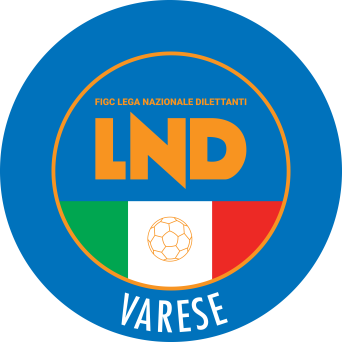 DELEGAZIONE PROVINCIALE DI VARESEV.le Ippodromo, 5921100 VARESETel. 0332 – 235544Sito internet: lombardia.lnd.itEmail: del.varese@lnd.itEmail pec: lndvarese@pec.comitatoregionalelombardia.itEmail Giudice Sportivo pec: giudicevarese@pec.comitatoregionalelombardia.itTelegram: @lndvareseStagione Sportiva 2023/2024Comunicato Ufficiale N° 37 del 11/04/2024Stagione Sportiva 2023/2024Comunicato Ufficiale N° 37 del 11/04/2024N°N°DENOMINAZIONE TORNEODENOMINAZIONE TORNEOSOCIETÀ ORGANIZZATRICESOCIETÀ ORGANIZZATRICECATEGORIACATEGORIADATA INIZIODATA INIZIODATA FINE3597° CITTA‘ LAVENO MOMBELLO7° CITTA‘ LAVENO MOMBELLOFC LAVENO MOMBELLOFC LAVENO MOMBELLORRE-PCE-PC25.04.2425.04.2401.05.2401.05.243751° BANCA GENERALI PRIVATE CUP1° BANCA GENERALI PRIVATE CUPUP GAVIRATE CALCIOUP GAVIRATE CALCIONNG-EG-E19.05.2419.05.24       -       -MATTINAPOMERIGGIOLunedì10,00 – 12,3013,30 – 16,00Martedì10,00 – 12,3013,30 – 16,00Mercoledì10,00 – 12,3013,30 – 16,00GiovedìCHIUSO13,30 – 17,00Venerdì10,00 – 12,3013,30 – 16,00A.C.D.BESNATESEDI NARDO YARI – PANIZZOLO EROS – SCHIAVINI LEONARDOU.S.D.CALCIO BOSTOVENEZIANO LUCASSDARLCITTA’ DI VARESE S.R.L.CASTIGLIONI FRANCESCO – ARRIGHI LUCAA.S.D.FRANCE SPORTGIRIBALDI MATTIA – RADICE FEDERICOA.S.D.GALLARATE CALCIOCAPPELLINI RICCARDOA.S.D.GORLA MINOREMESSORI DAVIDE – BERARDO MATTIAA.S.D.MORAZZONEBONARDI LORENZOPOL.D.S.LUIGI ACADEMY VISCONTIEL ALOUI IMAD – EL ALOUI ADILASCDTORINO CLUB MARCO PAROLOMASCHERONI THOMAS – COLOMBO NICOLOA.C.VERGIATESE SSDARLROCCA MATTIA – TERZOGLIO JACOPO – RONCARI EMANUELEU.C.ARDOR A.S.D.SARONNI SIMONEA.S.D.ARSAGHESEFERRARIO GIACOMO – FLORIS CHRISTIANA.C.D.BESNATESE ITALIANO LORENZO – BERTAZZO CARLOU.S.D.CANTELLO BELFORTESEBATISTA FERNANDES DAVID RHYAN – CASSANI NICOLO – LA PAGLIA GIACOMOSSDARLCITTA’ DI VARESE SRLTROTTO ALESSANDRO – ANGELE PIETROA.S.D.EAGLES CARONNO VARESINOPURICELLI OMARU.P.GAVIRATE CALCIOGIBELLINI MATTIAA.S.D.MORAZZONEAGLIATI MATTEOA.S.D.NUOVA ABBIATEBORGHI LORENZO – CORTELLEZZI ALESSANDROA.S.D.VALCERESIO A. AUDAXCAMPOCHIARO FEDERICO – LA NOTTE ALESSANDROA.S.D.VICTORIA S.F.MARMO FILIPPOCod.Denominazione TorneoSocietà OrganizzatriceCat.Data di svolgimento Torneo35VI° ed. “è tutto un gioco”ASD CITTA’ DI SAMARATEU15-U1411/05/24 – 26/05/24363° torneo “Tino Paoletti”USD JERAGHESE 1953P2-PC-PA04/05/24 – 26/05/2437Musica e SportUSD JERAGHESE 1953U1520/04/243820° festa dello SportPOL. AIROLDIE2-E1-EF-P2-P1-PF-PC-PA19/05/24 – 27/05/2439Lonate nel Pallone bisF.C. LONATE CEPPINO A.S.D.U14-E2-E1-P1-PM-PC-PA25/04/24 – 11/05/244031° torneo Giovanile U.S. BorsaneseU.S. BORSANESEP2-PM-PC08/05/24 – 31/05/2441Torneo De Marco, Salvini e CeciniA.S.D. GERMIGNAGA CALCIOE1-EM-PC-PA12/05/24 – 26/05/24Legenda: Categorie Lega Nazionale Dilettanti: 2C Seconda Categoria / 3C Terza Categoria / U19 Juniores Under 19Categorie Settore Giovanile Scolastico: U17 Allievi Under 17 / U16 Allievi Under 16 / U15 Giovanissimi Under 15 / U14 Giovanissimi U14Categorie Attività di Base: E2 Esordienti 2° anno / E1 Esordienti 1° anno / EM Esordienti Misti / P2 Pulcini 2° anno / P1 Pulcini 1° anno / PM Pulcini Misti / PC Primi Calci / PA Piccoli Amici Femminile: U17F Allievi Under 17 Femminile / U15F Giovanissimi Under 15 Femminile / EF Esordienti Femminile / PF Pulcini FemminileLegenda: Categorie Lega Nazionale Dilettanti: 2C Seconda Categoria / 3C Terza Categoria / U19 Juniores Under 19Categorie Settore Giovanile Scolastico: U17 Allievi Under 17 / U16 Allievi Under 16 / U15 Giovanissimi Under 15 / U14 Giovanissimi U14Categorie Attività di Base: E2 Esordienti 2° anno / E1 Esordienti 1° anno / EM Esordienti Misti / P2 Pulcini 2° anno / P1 Pulcini 1° anno / PM Pulcini Misti / PC Primi Calci / PA Piccoli Amici Femminile: U17F Allievi Under 17 Femminile / U15F Giovanissimi Under 15 Femminile / EF Esordienti Femminile / PF Pulcini FemminileLegenda: Categorie Lega Nazionale Dilettanti: 2C Seconda Categoria / 3C Terza Categoria / U19 Juniores Under 19Categorie Settore Giovanile Scolastico: U17 Allievi Under 17 / U16 Allievi Under 16 / U15 Giovanissimi Under 15 / U14 Giovanissimi U14Categorie Attività di Base: E2 Esordienti 2° anno / E1 Esordienti 1° anno / EM Esordienti Misti / P2 Pulcini 2° anno / P1 Pulcini 1° anno / PM Pulcini Misti / PC Primi Calci / PA Piccoli Amici Femminile: U17F Allievi Under 17 Femminile / U15F Giovanissimi Under 15 Femminile / EF Esordienti Femminile / PF Pulcini FemminileLegenda: Categorie Lega Nazionale Dilettanti: 2C Seconda Categoria / 3C Terza Categoria / U19 Juniores Under 19Categorie Settore Giovanile Scolastico: U17 Allievi Under 17 / U16 Allievi Under 16 / U15 Giovanissimi Under 15 / U14 Giovanissimi U14Categorie Attività di Base: E2 Esordienti 2° anno / E1 Esordienti 1° anno / EM Esordienti Misti / P2 Pulcini 2° anno / P1 Pulcini 1° anno / PM Pulcini Misti / PC Primi Calci / PA Piccoli Amici Femminile: U17F Allievi Under 17 Femminile / U15F Giovanissimi Under 15 Femminile / EF Esordienti Femminile / PF Pulcini FemminileLegenda: Categorie Lega Nazionale Dilettanti: 2C Seconda Categoria / 3C Terza Categoria / U19 Juniores Under 19Categorie Settore Giovanile Scolastico: U17 Allievi Under 17 / U16 Allievi Under 16 / U15 Giovanissimi Under 15 / U14 Giovanissimi U14Categorie Attività di Base: E2 Esordienti 2° anno / E1 Esordienti 1° anno / EM Esordienti Misti / P2 Pulcini 2° anno / P1 Pulcini 1° anno / PM Pulcini Misti / PC Primi Calci / PA Piccoli Amici Femminile: U17F Allievi Under 17 Femminile / U15F Giovanissimi Under 15 Femminile / EF Esordienti Femminile / PF Pulcini FemminileData GaraN° Gior.Squadra 1Squadra 2Data Orig.Ora Var.Ora Orig.Impianto21/04/202414 RORATORIO DI CUVIOPONTE TRESA15:3019:00Data GaraN° Gior.Squadra 1Squadra 2Data Orig.Ora Var.Ora Orig.Impianto14/04/202413 RANTONIANAMOCCHETTI S.V.O.15:30C.S.COMUNALE (E.A) CASTELLANZA VIA BELLINI ANG.RESCALDA21/04/202414 RTORINO CLUB MARCO PAROLOARDOR A.S.D.15:3014:3028/04/202415 RORATORIO LAINATE RAGAZZIVIRTUS CANTALUPO15:3016:00SASSARO FEDERICO(AURORA INDUNO) CAVERZASI SAMUELE(AURORA INDUNO) BARBARINO FRANCESCO(ORATORIO LAINATE RAGAZZI) SARDO JACOPO(ORATORIO DI CUVIO) BENEDETTO LUCA(PONTE TRESA) SALVATO MATTEO(ORATORIO LAINATE RAGAZZI) CERIANI MATTIA(PRO JUVENTUTE) FLORES JIMENEZ JORDI ANDREE(PRO JUVENTUTE) FERRARIO FEDERICO(PRO JUVENTUTE) DE BERARDINIS ANDREA(ORATORIO DI CUVIO) FERRARI NIKI(BEATA GIULIANA) PIANTANIDA RICCARDO(BEATA GIULIANA) FANALI FEDERICO(EAGLES CARONNO VARESINO) MAFFIOLI MATTIA(ANGERESE) PIRAS SIMONE(ANGERESE) SESSA ANDREA(BUGUGGIATE) SAPINI MATTEO(COAREZZA) MOLINARI MARTIN(DON BOSCO) COLOMBINI CHRISTIAN(LAINATESE A.S.D.) BELVISI EMANUELE MARIA(MARNATE GORLA CALCIO) ROSSI SIMONE(ORATORIO LAINATE RAGAZZI) MATRANGA MATTIA(PONTE TRESA) FERRARIO FEDERICO(PRO JUVENTUTE) IACOVINO SAMUELE(S.MARCO) GUFFANTI MARCO(VIRTUS CANTALUPO) MAFFIOLI MATTIA(ANGERESE) COSTA MATTEO(EAGLES CARONNO VARESINO) SOLDI RICCARDO(PRO JUVENTUTE) SANTANIELLO WALTER(SOLBIATESE) VOZA EMANUELE(VALCERESIO A. AUDAX) CAPRINO MANUEL(VIRTUS CANTALUPO) Data GaraN° Gior.Squadra 1Squadra 2Data Orig.Ora Var.Ora Orig.Impianto14/04/202413 RSCHOOL OF SPORTCEDRATESE CALCIO 198515:3014:30LA FORESTA RICCARDO(CASBENO VARESE) USAI CARLO(CASBENO VARESE) CANDIANI ANDREA DARIO(RESCALDA A.S.D.) ANTONUCCIO GERARDO(MERCALLO) BOSONI ROBERTO(AIROLDI) CHINAGLIA LUCA(AIROLDI) TRII SAMIR(CALCIO LONATE POZZOLO) DANIONI ALESSANDRO(MERCALLO) MARCHETTO NICOLA(S.LUIGI ACADEMY VISCONTI) LISANDRELLI GIUSEPPE(A.S.D SUMIRAGHESE) BIANCHI MATTIA(AIROLDI) GIUDICI RUBENS(CALCIO LONATE POZZOLO) BETTONI GIORGIO(CONCAGNESE) BOSIO TOMMASO(VIRTUS BISUSCHIO) ADDEI ALESSANDRO(A.S.D SUMIRAGHESE) FRANZONI LUCA(AIROLDI) DE VIVO ANDREA(CONCAGNESE) FANTE GIANLUCA(CONCAGNESE) INGENITO GIANLUCA(MERCALLO) MARZETTA ALESSANDRO(MERCALLO) VICARI DENIS(VIRTUS BISUSCHIO) ALVA GONZALES ANTHONY JOSE(AURORA GOLASECCA) QUARTESAN ALESSIO(AURORA GOLASECCA) TRAORE YAYA(FULCRO TRAVEDONA MONATE) LIBRIZZI DAVID(MERCALLO) GIUDICI RUBENS(CALCIO LONATE POZZOLO) MALO GABRIEL(CITTIGLIO FOOTBALL CLUB) ADDEI ALESSANDRO(A.S.D SUMIRAGHESE) COLOMBO GIOVANNI(AIROLDI) LA SCALA MATTEO(AZALEE GALLARATE 1980) DOSI STEFANO(CASBENO VARESE) ROVERA LORENZO(CASPORT) BARATELLI LUCIANO(CEDRATESE CALCIO 1985) DENOVARA NICOLAS(CENTRO GERBONE) DE VIVO ANDREA(CONCAGNESE) TRAORE YAYA(FULCRO TRAVEDONA MONATE) FOGLIA ABEL(GORLA MINORE) DEL DOSSO MARCO(TERNATESE CALCIO) DE TADDEO ALESSANDRO(CITTIGLIO FOOTBALL CLUB) PORCHERA RICCARDO(ROVELLESE) SARTORATO EDOARDO(ASD CITTÃ€ DI SAMARATE) SGARRINI MARCO(BIANDRONNO CALCIO) SCULCO ALESSANDRO(BORSANESE) LAZZARETTI LUCA(BUSTO 81 CALCIO) VECCHIO ALESSANDRO(CASPORT) CRUPI MANUEL(CITTIGLIO FOOTBALL CLUB) DI LUCA FRANCESCO(CITTIGLIO FOOTBALL CLUB) SHABANI BAJRAM(MERCALLO) Data GaraN° Gior.Squadra 1Squadra 2Data Orig.Ora Var.Ora Orig.Impianto17/04/20249 ROLIMPIA TRESIANA 2022S.LUIGI ACADEMY VISCONTI09/03/202420:0015:00C.S.COMUNALE CREMENAGA VIA XI FEBBRAIO SNC.Data GaraN° Gior.Squadra 1Squadra 2Data Orig.Ora Var.Ora Orig.Impianto13/04/202413 RANTONIANABUSTO 81 CALCIO15:3015:00C.S.PARROCCHIALE "GERBONE" OLGIATE OLONA VIA S.D'ACQUISTO 413/04/202413 RUNION ORATORI CASTELLANZAAMOR SPORTIVA18:3017:1515/04/202413 RFC TRADATEPRO JUVENTUTE13/04/202420:3017:3017/04/202414 RTORINO CLUB MARCO PAROLOLONATE CEPPINO A.S.D.20/04/202420:0018:00C.S.COMUNALE N.1 SOMMA LOMBARDO VIA NOVARA,3527/04/202415 RUNION ORATORI CASTELLANZACALCIO LONATE POZZOLO18:3017:15Data GaraN° Gior.Squadra 1Squadra 2Data Orig.Ora Var.Ora Orig.Impianto13/04/202413 ROLIMPIA TRESIANA 2022CUASSESE17:0015:00C.S.COMUNALE PONTE TRESA VIA RAPETTI20/04/202414 ROLIMPIA TRESIANA 2022LUINO 191017:3015:00C.S.COMUNALE PONTE TRESA VIA RAPETTIENRICHETTI MATTIA(MERCALLO) COSTA FEDERICO(LUINO 1910) LIBRIZZI DAVID(MERCALLO) MANZINI EDOARDO(MERCALLO) RULLO LUCA(TORINO CLUB MARCO PAROLO) PROGNI PIETRO(BUSTO 81 CALCIO) DIAGNE SEYDINA ISSA LAYE(ARDOR A.S.D.) BERGANTIN PATRICK(TORINO CLUB MARCO PAROLO) RIVA LUCA(TORINO CLUB MARCO PAROLO) CALETTI TOMMASO(ARSAGHESE) FORNARI ALESSANDRO(BUGUGGIATE) MOSCHELLA LORENZO(LAVENO MOMBELLO) PISTORELLO EDOARDO(LONATE CEPPINO A.S.D.) LONGHIN ANDREA(MARNATE GORLA CALCIO) BERGANTIN PATRICK(TORINO CLUB MARCO PAROLO) CRIVELLI ALESSANDRO(AIROLDI) INTERRANTE ALESSIO(ARDOR A.S.D.) UKU DIEGO(BUSTO 81 CALCIO) KIEMTORE RYAN(FC TRADATE) MELIS LUCA(GAZZADA SCHIANNO) ADAOUI YOUNESS(LAVENO MOMBELLO) LA FORGIA MARCO LUIGI(NUOVA ABBIATE) STOCCHI MANUEL(PRO JUVENTUTE) Data GaraN° Gior.Squadra 1Squadra 2Data Orig.Ora Var.Ora Orig.Impianto16/04/202411 RFC TRADATEAIROLDI13/04/202420:3015:0021/04/202412 RGORLA MINORELONATE CEPPINO A.S.D.10:00CENTRO SPORT.COMUNALE N.1 GORLA MINORE P.ZA DELLO SPORTData GaraN° Gior.Squadra 1Squadra 2Data Orig.Ora Var.Ora Orig.Impianto18/04/202413 RSAN MICHELE CALCIOOLIMPIA TRESIANA 202228/04/202418:0015:00BENEDETTI DAVIDE(SOLBIATESE) DI STEFANO ALESSANDRO(ARNATE A.P.D.) FRANCABANDIERA MICHELE(GAVIRATE CALCIO) LAURIA MARCO(MARNATE GORLA CALCIO) MONTORIO MARCO(MARNATE GORLA CALCIO) SPAGNOLO GIACOMO(S.LUIGI ACADEMY VISCONTI) EL ALOUI IMAD(S.LUIGI ACADEMY VISCONTI) DEDA NIKOLO(MALNATESE CALCIO) MOTTARELLI ALESSIO(LUINO 1910) PECORARO GIUSEPPE(S.MARCO) CHIARELLI LUCA(FC TRADATE) PATERNO KEVIN(AZZURRA MOZZATE) ROSSI ALESSANDRO(AZZURRA MOZZATE) BENEDETTI DAVIDE(SOLBIATESE) ANTONELLI SIMONE(S.MARCO) PARAGLIOLA GENNARO CHRISTI(S.MARCO) PILONI RICCARDO(SOLBIATESE) Data GaraN° Gior.Squadra 1Squadra 2Data Orig.Ora Var.Ora Orig.Impianto14/04/202411 RARSAGHESEVALCERESIO A. AUDAX11:1510:3020/04/202412 RFRANCE SPORTBESNATESE21/04/202415:1517:0022/04/202412 RVERGIATESE SSDARLARSAGHESE21/04/202419:3010:3022/04/202412 RCALCIO BOSTOUNION TRE VALLI21/04/202420:3015:45Data GaraN° Gior.Squadra 1Squadra 2Data Orig.Ora Var.Ora Orig.Impianto16/04/202412 RBUSTO 81 CALCIOGORLA MINORE21/04/202420:0011:00YATRI OMAR(BESNATESE) BELLONI ANDREA(VALLEOLONA) SAVINI ALESSANDRO BIAG(VALLEOLONA) ARIOLI ALEX(ISPRA CALCIO) LORENZONI DAVIDE(CALCIO BOSTO) HU IVAN YI WANG(CERESIUM BISUSTUM) BELKHADIR NASR(FRANCE SPORT) SAGGIN MIRKO(FRANCE SPORT) PRUITI CIARELLO MICHAEL CALOGER(UNION TRE VALLI) CAROTENUTO RICCARDO(BUSTO 81 CALCIO) FERRARO NICOLAS(S.MARCO) Data GaraN° Gior.Squadra 1Squadra 2Data Orig.Ora Var.Ora Orig.Impianto13/04/202411 RSAN MICHELE CALCIOARSAGHESE SQ.B14/04/202416:0015:0013/04/202411 RUNION TRE VALLICERESIUM BISUSTUM14/04/202418:1515:3013/04/202411 RVALCERESIO A. AUDAXLUINO 191014/04/202417:3015:00CAMPO SPORTIVO COMUNALE (E.A) ARCISATE FRAZ. BRENNO USERIA VIA BATTISTIData GaraN° Gior.Squadra 1Squadra 2Data Orig.Ora Var.Ora Orig.Impianto13/04/202411 RVICTORIA S.F.ARSAGHESE14/04/202417:3010:30DI MASCIO GIOELE(CERESIUM BISUSTUM) SOTTORIVA LORENZO(CERESIUM BISUSTUM) MION TOMMASO(S.LUIGI ACADEMY VISCONTI) BENHMIDA OMAR(MALNATESE CALCIO) DORE MARIO(ISPRA CALCIO) AMADIO MICHAEL(ORATORIO DI CUVIO) MARCHETTI LORENZO(ISPRA CALCIO) GUIDOTTI LORENZO(SAN MICHELE CALCIO) DORE GIACOMO(ISPRA CALCIO) NABIL AHMED(ISPRA CALCIO) ALBERTI FILIPPO(ACCADEMIA VARESE) ROVELLI MATTIA(BESNATESE SQ.B) SGARIA CRISTIAN(VERGIATESE SSDARL) Data GaraN° Gior.Squadra 1Squadra 2Data Orig.Ora Var.Ora Orig.Impianto15/04/202411 RCEDRATESE CALCIO 1985CERESIUM BISUSTUM14/04/202417:3014:3015/04/202411 RGAVIRATE CALCIOACCADEMIA VARESE14/04/202420:0009:3019/04/202412 RCARAVATEGAVIRATE CALCIO21/04/202418:0010:00Data GaraN° Gior.Squadra 1Squadra 2Data Orig.Ora Var.Ora Orig.Impianto14/04/202411 RFBC SARONNO CALCIO 1910ACCADEMIA VARESE SQ. B14/04/202411:0009:3017/04/202413 RFBC SARONNO CALCIO 1910ANTONIANA28/04/202419:0009:3021/04/202412 RAMOR SPORTIVASOLBIATESE16:3010:45COMUNALE"CASSINA FERRARA" N.1 SARONNO VIA TRENTO, SNC22/04/202413 RCISTELLUM 2016ASD CITTÃ€ DI SAMARATE28/04/202419:3017:0024/04/202413 RMARNATE GORLA CALCIOCALCIO BOSTO SQ.B28/04/202419:0010:00C.S.COMUNALE MARNATE NIZZOLINA VIA DON PAOLO SCAZZOSI,186Data GaraN° Gior.Squadra 1Squadra 2Data Orig.Ora Var.Ora Orig.Impianto11/04/20248 RISPRA CALCIO SQ.BGALLARATE CALCIO17/03/202419:3015:00CENTRO SPORT.COMUNALE N.1 ISPRA PIAZZALE OLIMPIARACHIDI WISSAM(BUSTO 81 CALCIO) NDOU CRISTIAN(CANTELLO BELFORTESE) Data GaraN° Gior.Squadra 1Squadra 2Data Orig.Ora Var.Ora Orig.Impianto12/05/20241 ASCHOOL OF SPORTTORINO CLUB MARCO PAROLO02/03/202411:00Data GaraN° Gior.Squadra 1Squadra 2Data Orig.Ora Var.Ora Orig.Impianto12/04/20245 ASESTESE CALCIOSOLBIATESE CALCIO 191106/04/202418:00Data GaraN° Gior.Squadra 1Squadra 2Data Orig.Ora Var.Ora Orig.Impianto02/05/20249 AAIROLDIFBC SARONNO CALCIO 191004/05/202419:0014:30Data GaraN° Gior.Squadra 1Squadra 2Data Orig.Ora Var.Ora Orig.Impianto11/04/20241 ATAINOSOMMESE 1920 SQ.B02/03/202418:3011:00Data GaraN° Gior.Squadra 1Squadra 2Data Orig.Ora Var.Ora Orig.Impianto17/04/20241 AOLONASAN MICHELE CALCIO02/03/202417:30Data GaraN° Gior.Squadra 1Squadra 2Data Orig.Ora Var.Ora Orig.Impianto15/04/20246 ASCHOOL OF SPORTORATORIO SS APOSTOLI ASD13/04/202419:0011:00C.S. PARROCCHIALE "DON CESANA" BUSTO ARSIZIO VIA VARESE 31Data GaraN° Gior.Squadra 1Squadra 2Data Orig.Ora Var.Ora Orig.Impianto17/04/20246 ASCHOOL OF SPORTVALLEOLONA13/04/202418:3011:00Data GaraN° Gior.Squadra 1Squadra 2Data Orig.Ora Var.Ora Orig.Impianto14/04/20242 AOLONA SQ.BCANTELLO BELFORTESE09/03/202417:00